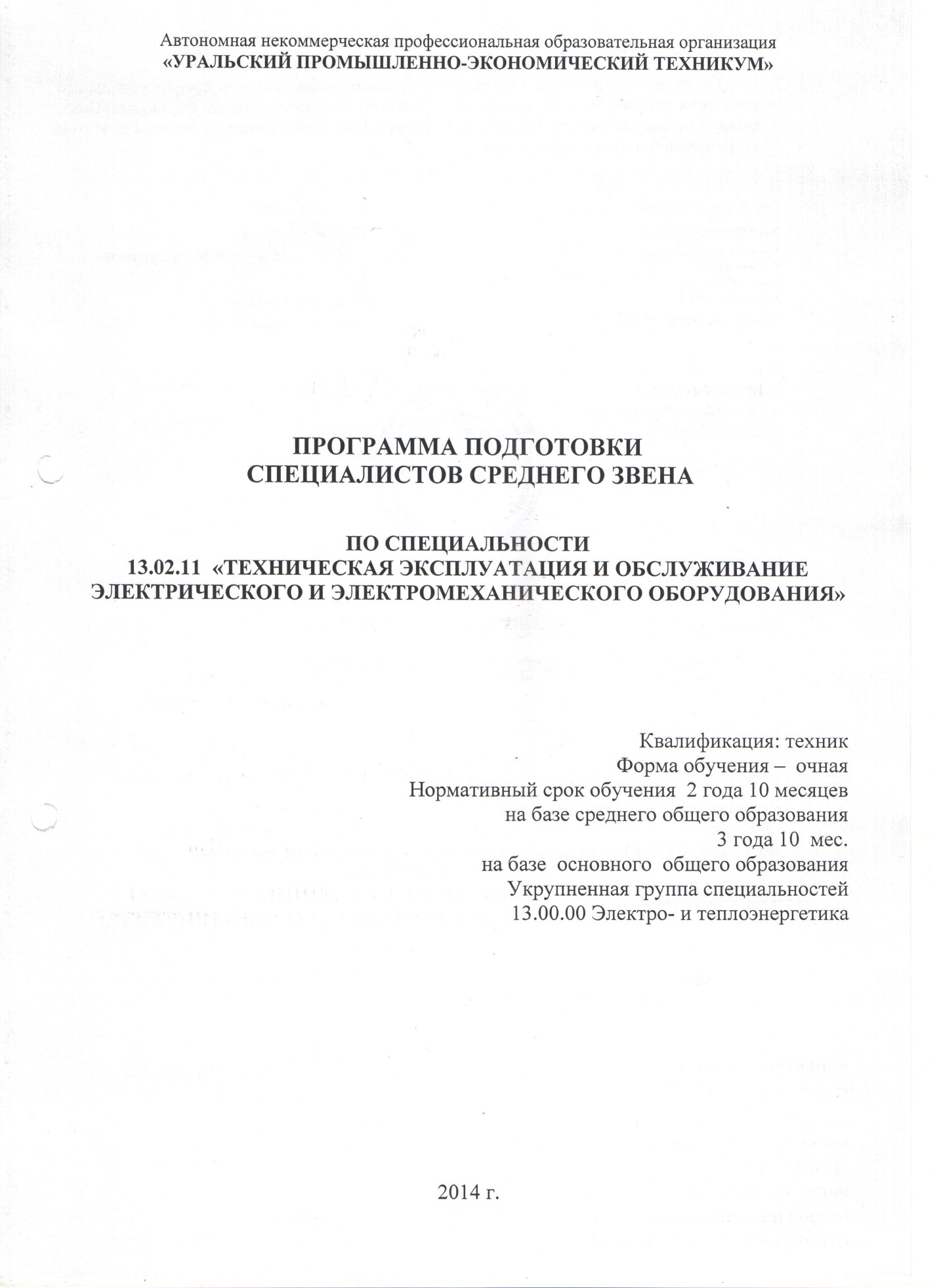 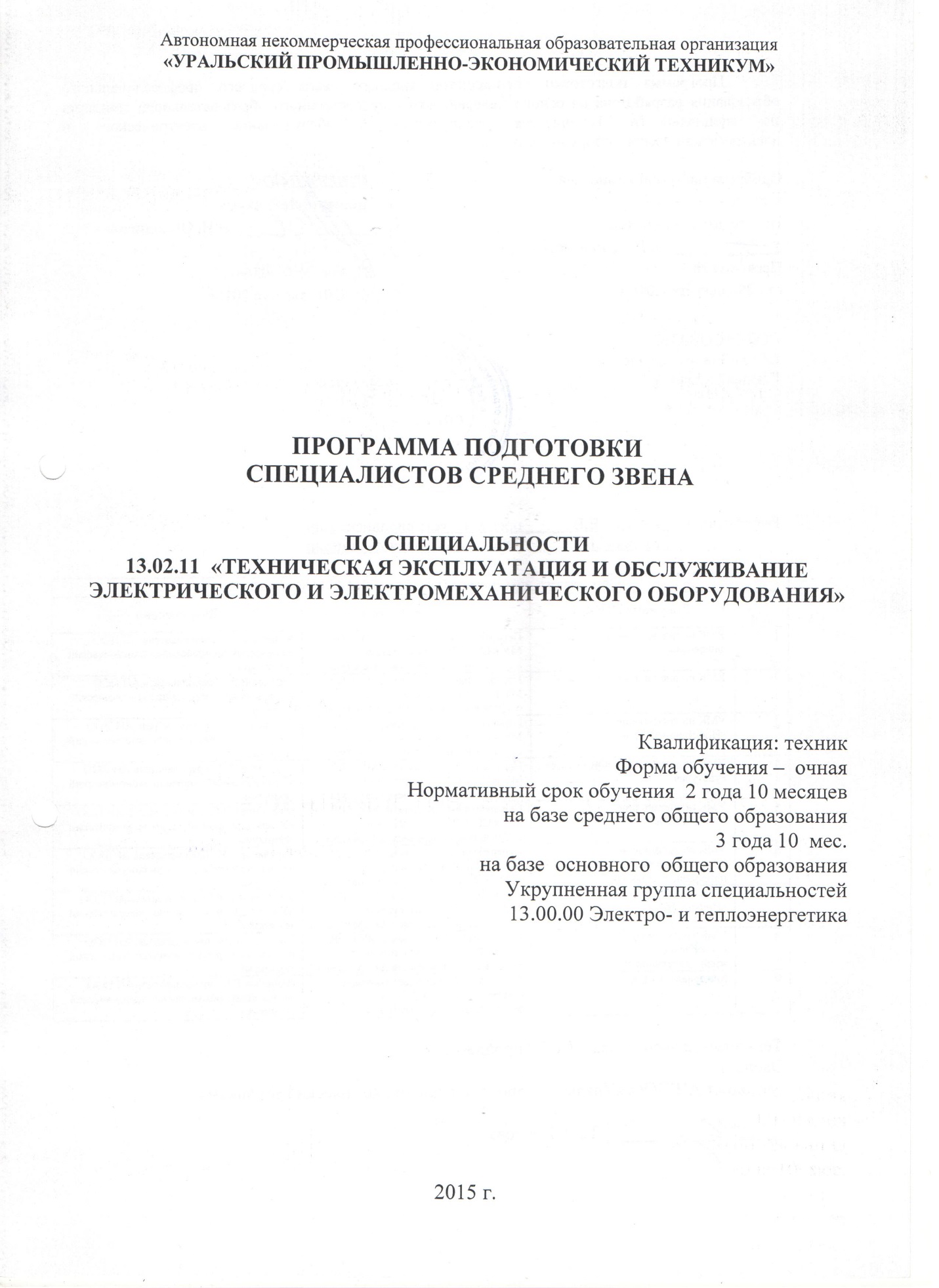 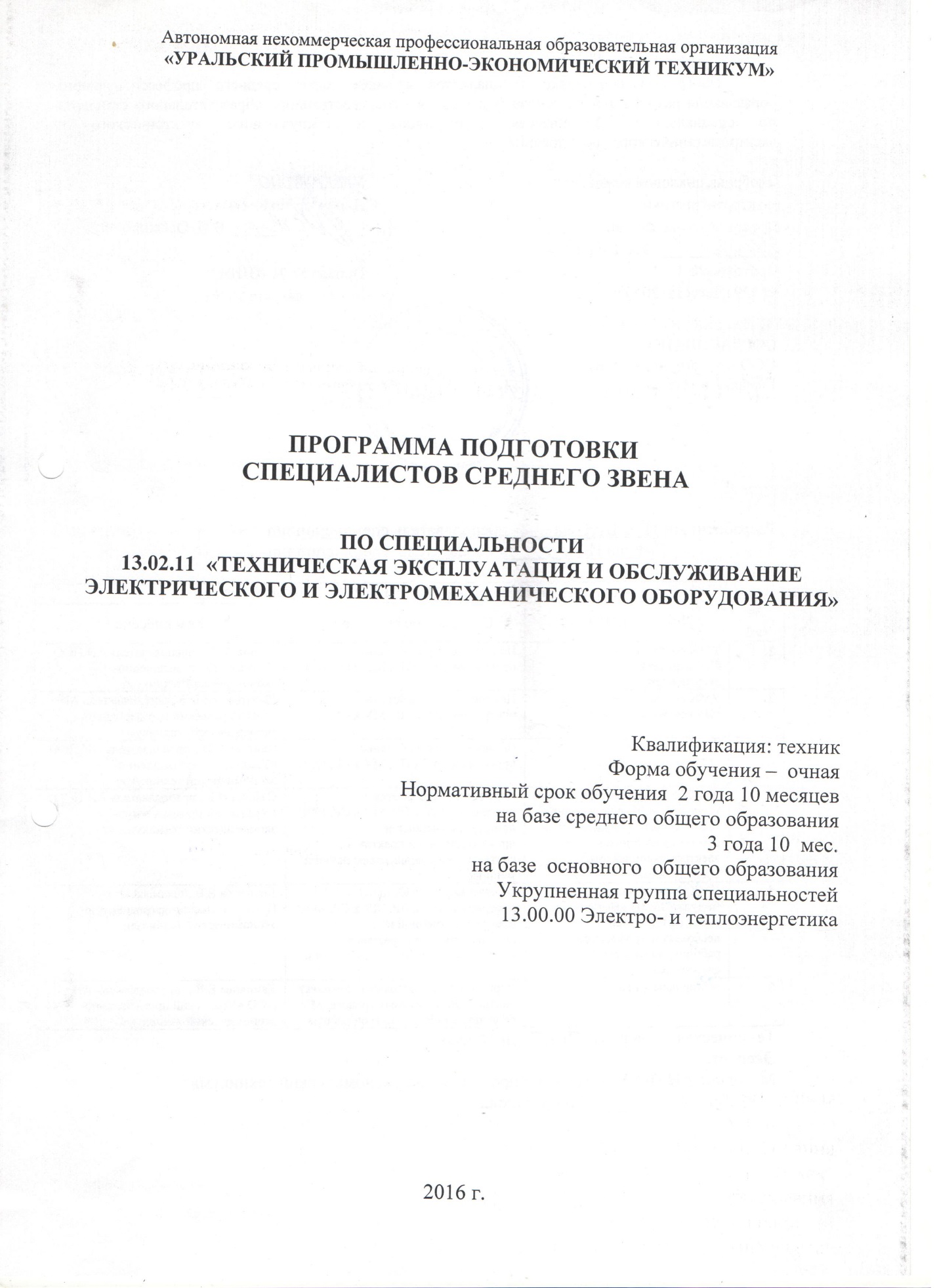 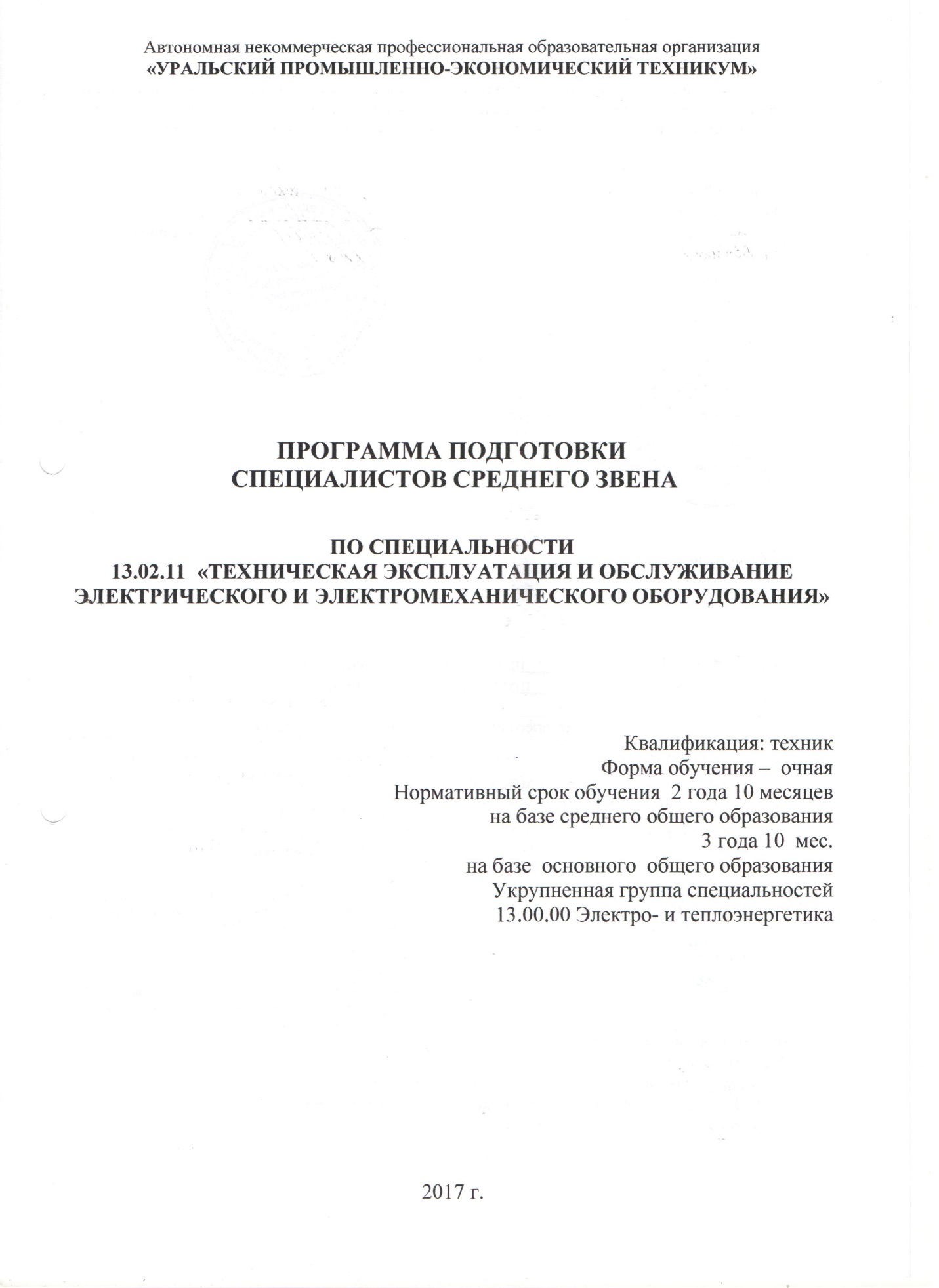 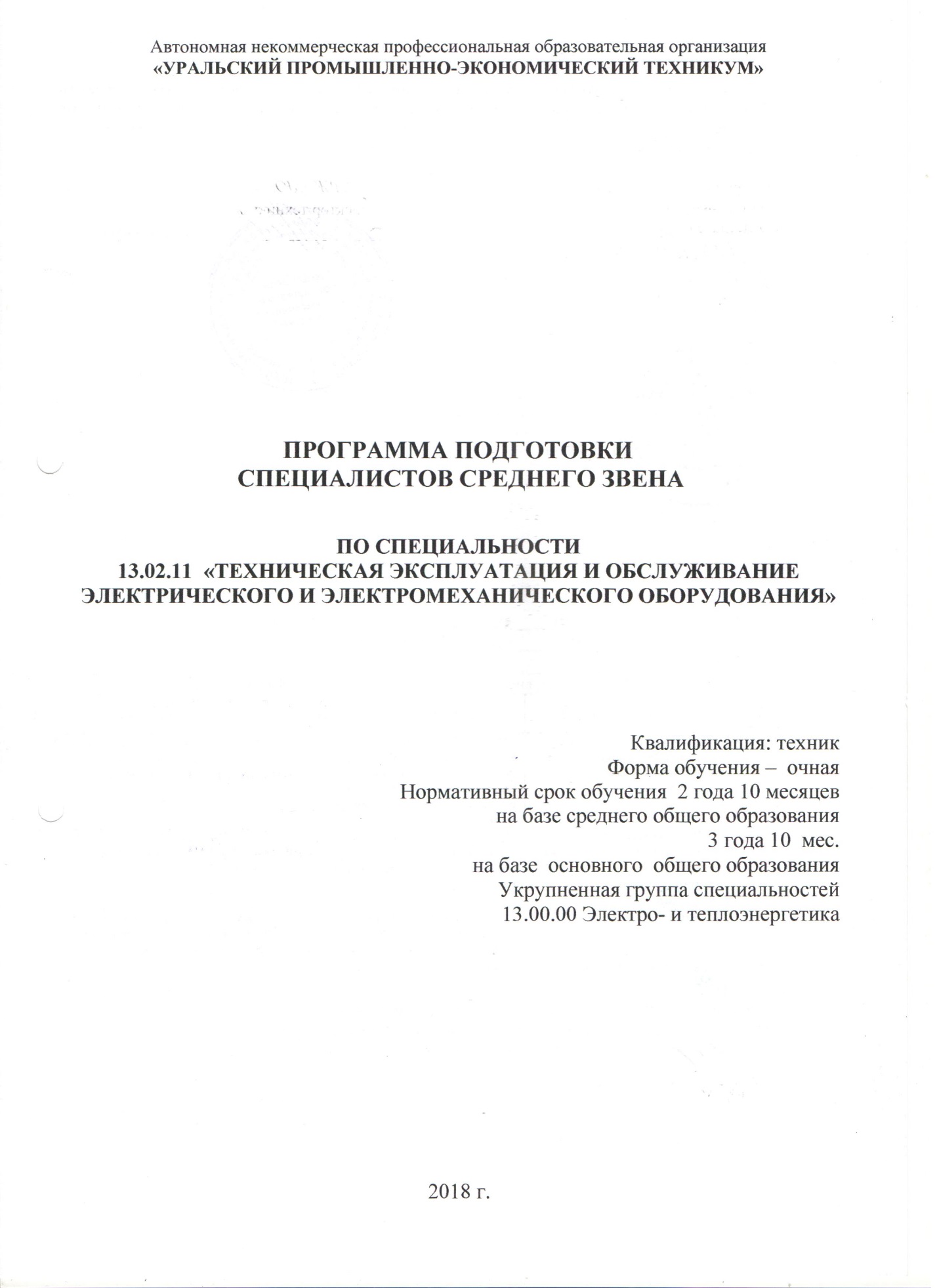 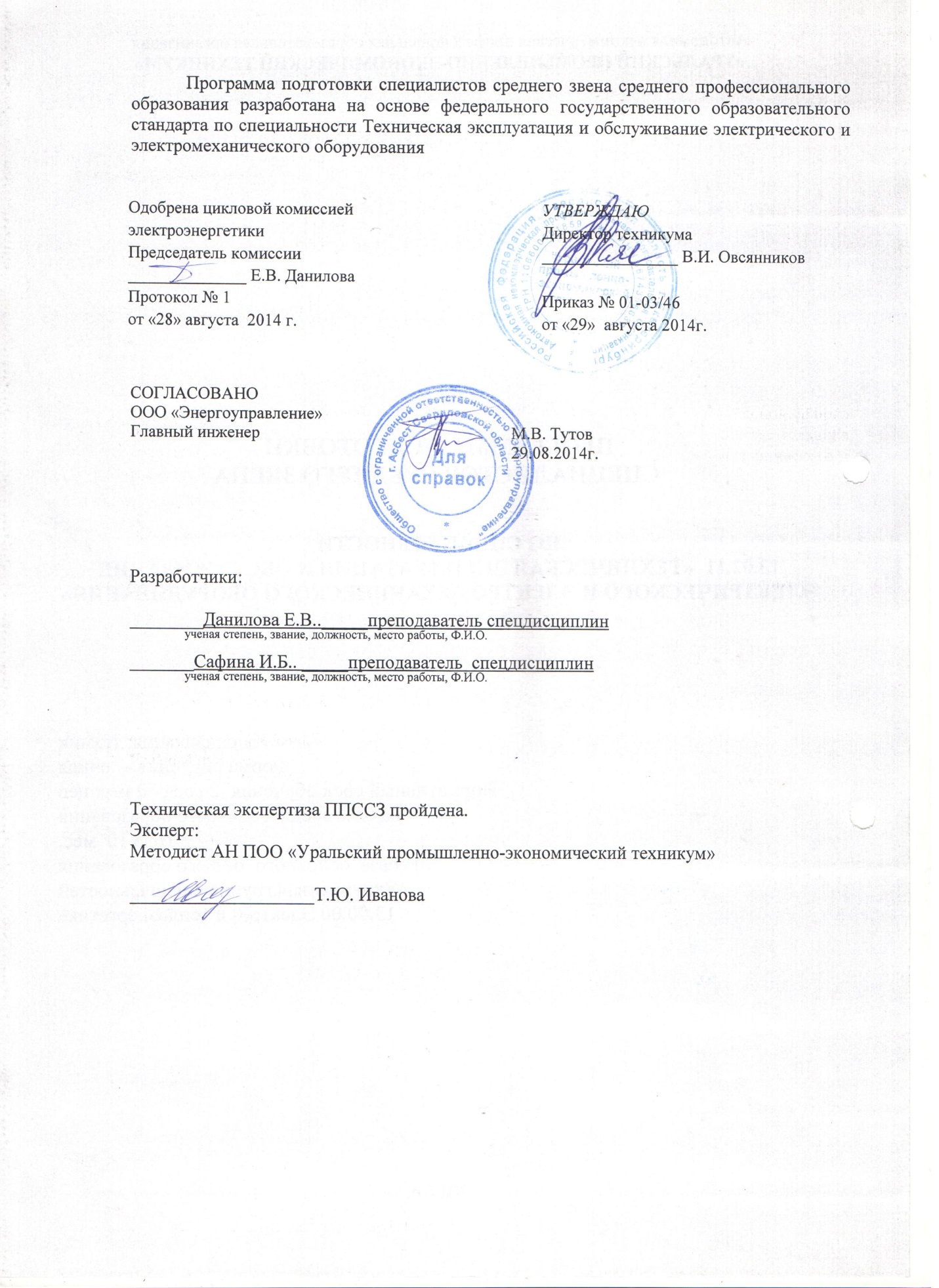 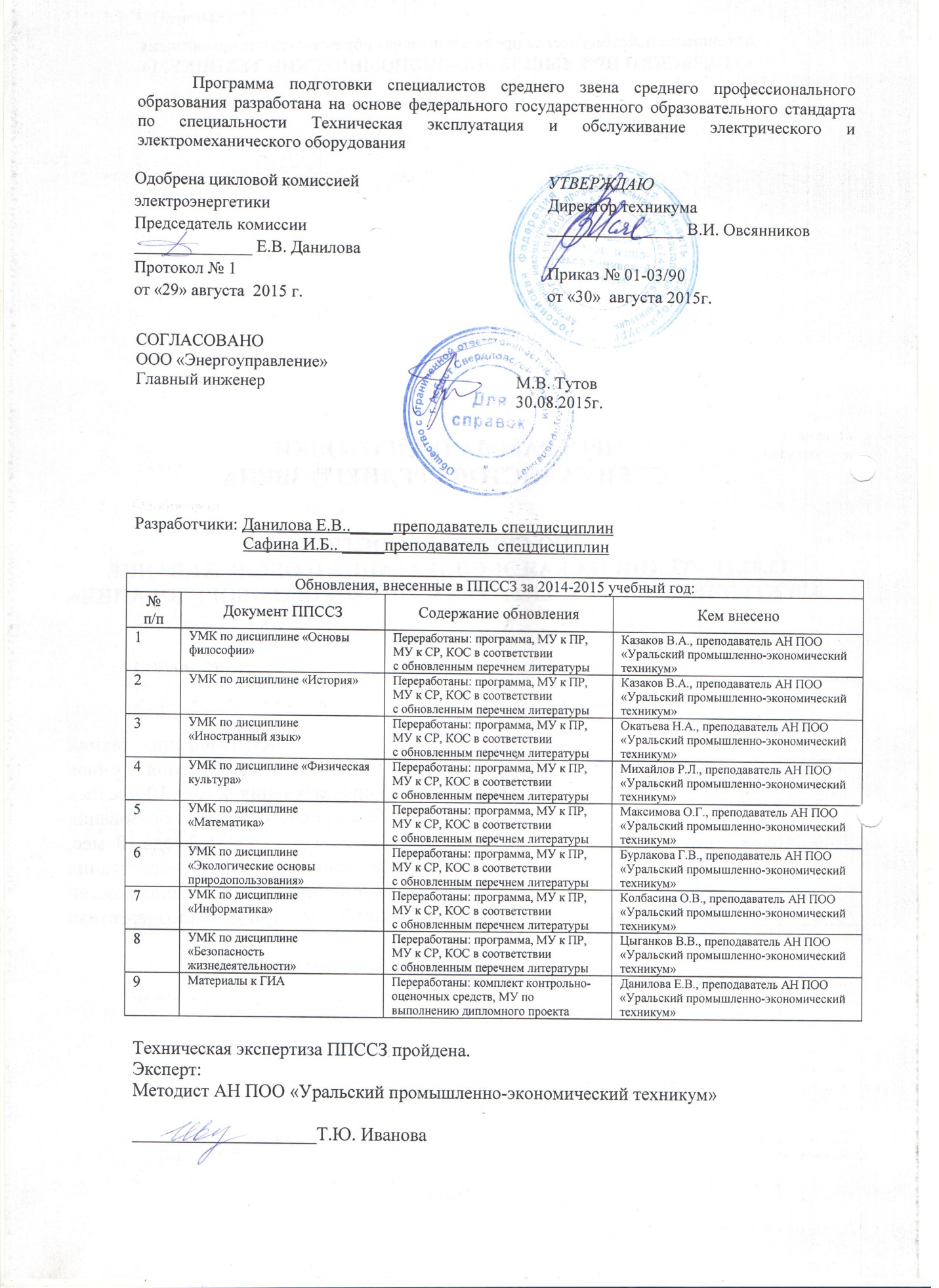 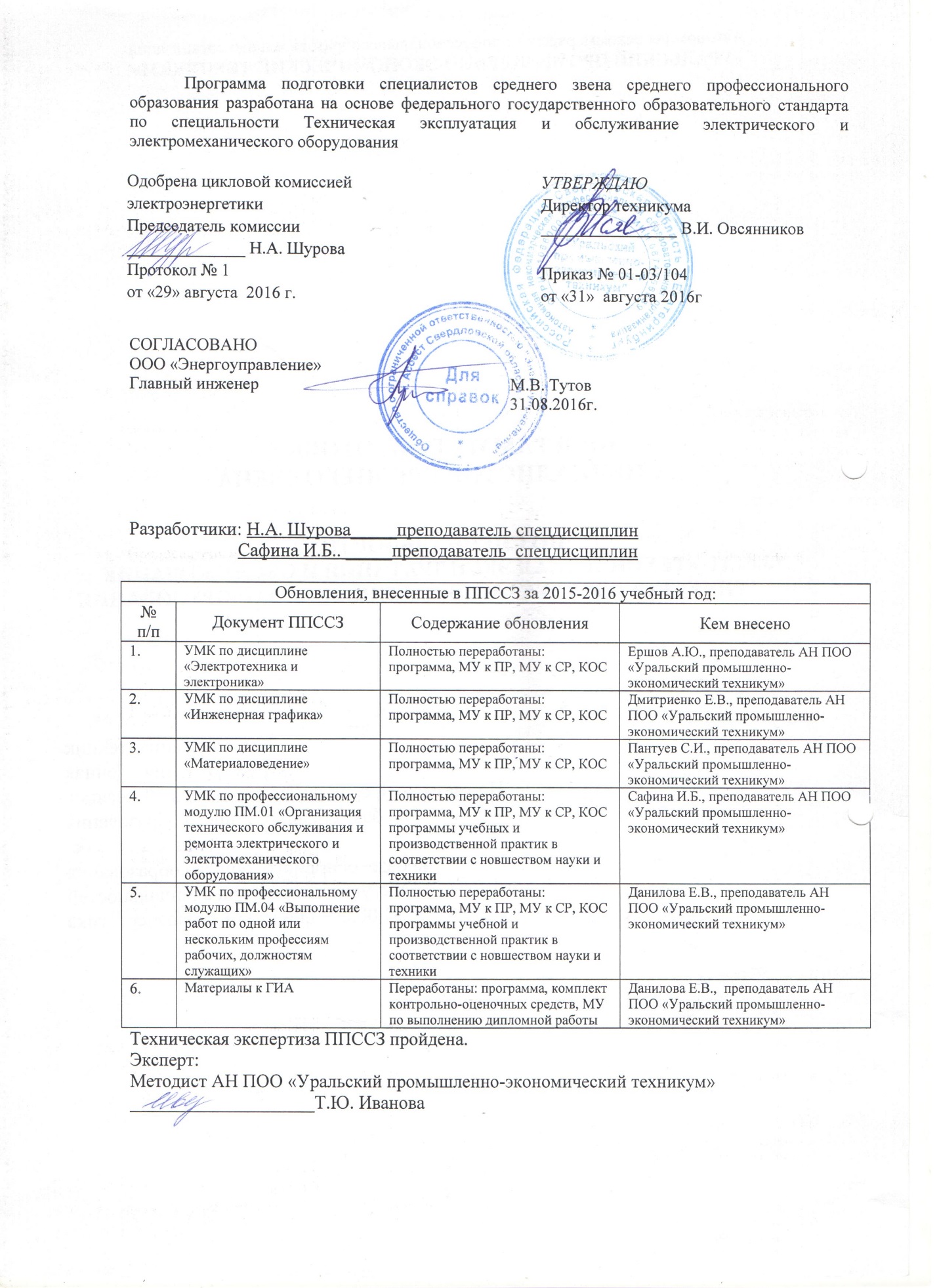 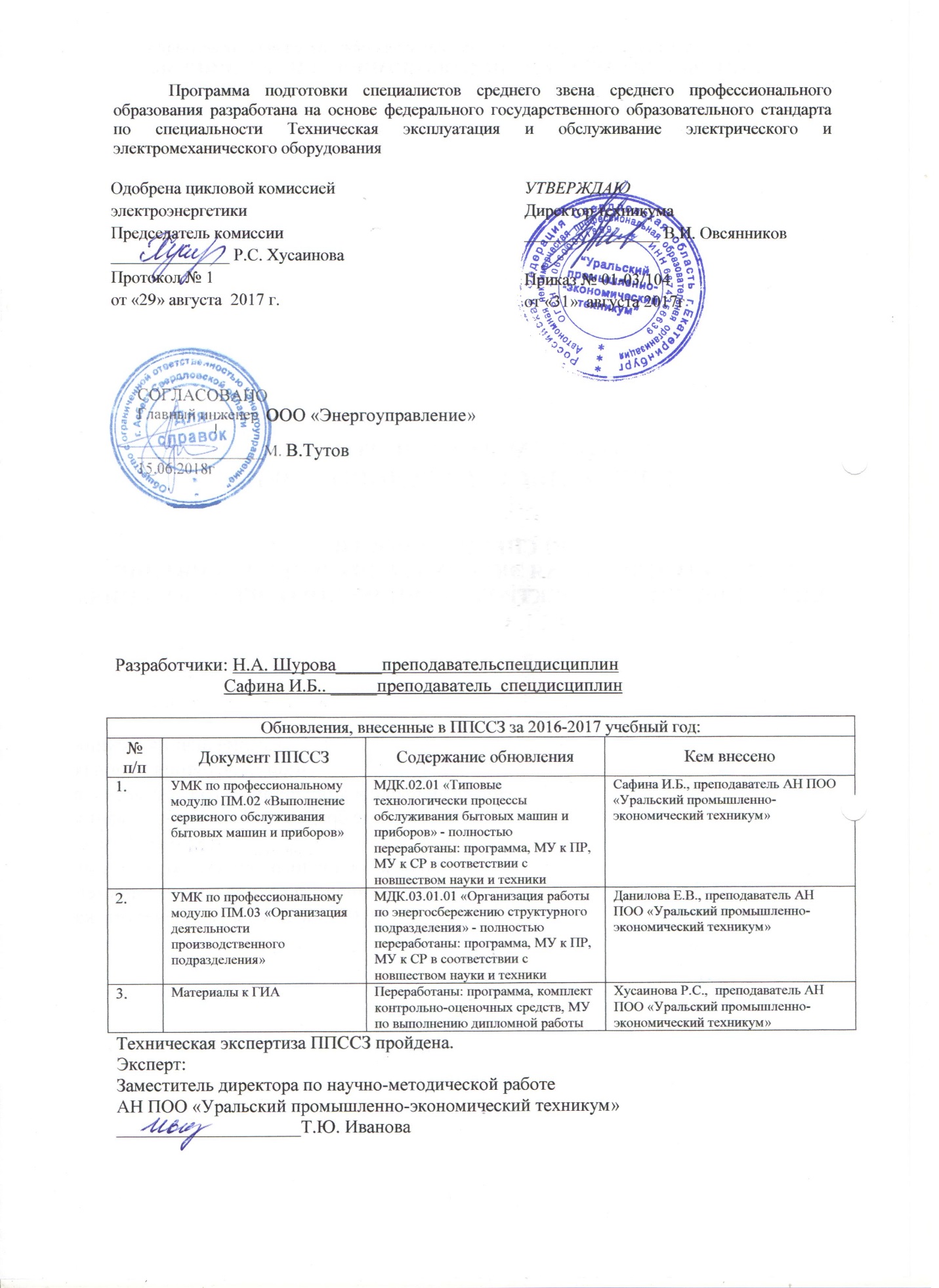 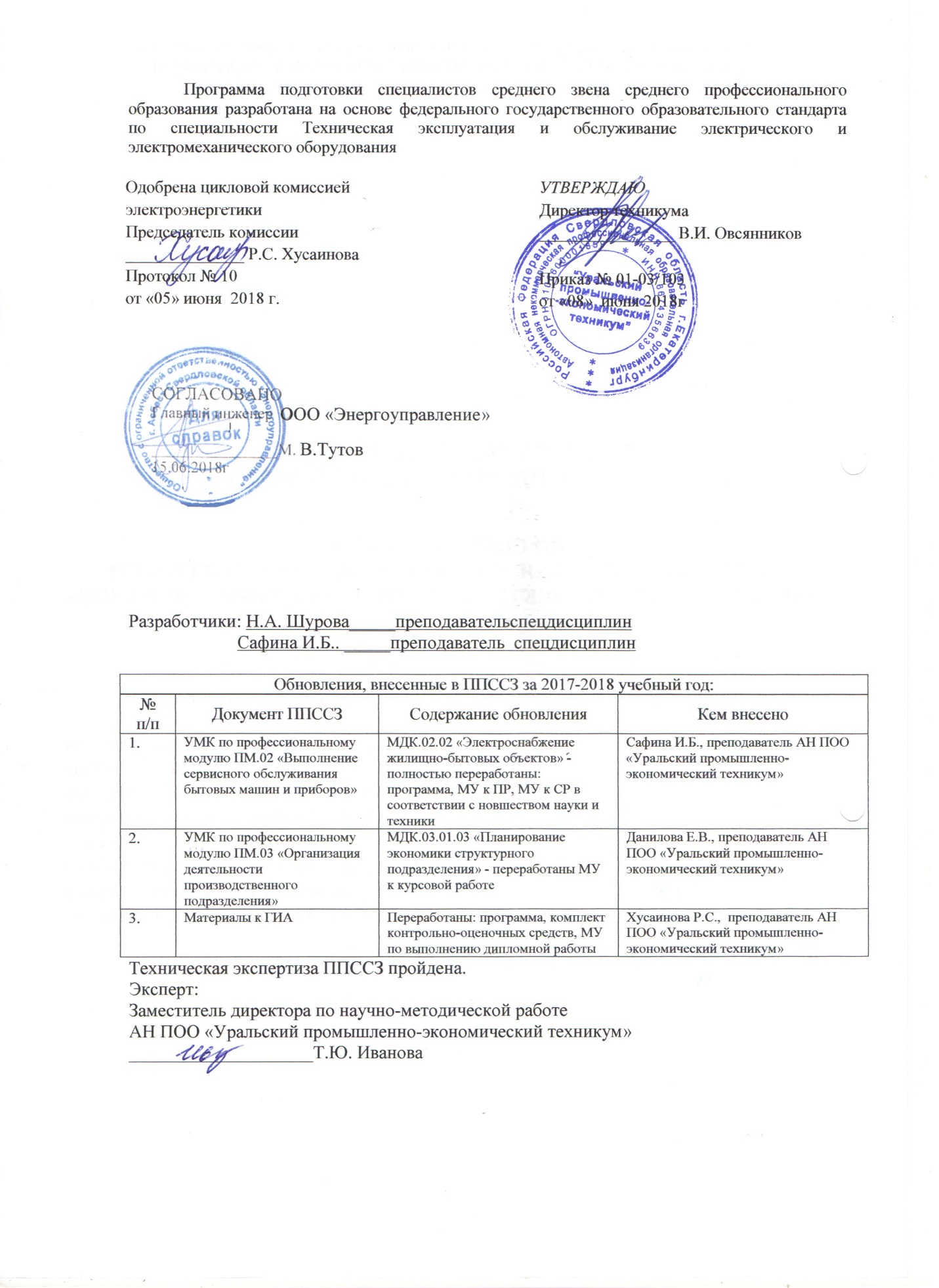 СОДЕРЖАНИЕ1. Заключение о согласовании программы подготовки специалистов среднего звена по специальности СПО.2. Используемые сокращения.3. Общие положения.4. Паспорт программы подготовки специалистов среднего звена (ППССЗ):4.1 нормативно-правовые основы разработки ППССЗ;4.2 требования к абитуриентам;4.3 нормативный срок освоения программы;4.4 характеристика профессиональной деятельности выпускников и требования к результатам освоения ППССЗ:4.4.1 область и объекты профессиональной деятельности;4.4.2 виды профессиональной деятельности и компетенции.4.5 структура ППССЗ;4.6. распределение вариативной части;4.7. практикоориентированность ППССЗ;4.8. распределение формирования компетенций в структуре ППССЗ;4.9. базы практик;4.10. требования к условиям реализации ППССЗ:4.10.1минимальное материально-техническое обеспечение реализации ППССЗ;4.10.2 кадровое обеспечение реализации ППССЗ;4.11Аннотации программ дисциплин, профессиональных модулей4.11.1 аннотации программ дисциплин4.11.2 аннотации программ профессиональных модулей4.12 требования к оцениванию качества освоения ППССЗ5. Документы, определяющие содержание и организацию образовательного процесса:Приложение 1 Федеральный государственный образовательный стандарт среднего профессионального образования по специальности 13.02.11 Техническая эксплуатация и обслуживание электрического и электромеханического оборудования, утвержденный приказом Министерства образования и науки Российской Федерации № 831 от 28 июля 2014г.Приложение 2 Рабочие учебные планыПриложение 3 Календарный учебный графикПриложение 4 Рабочие программы учебных дисциплин обязательной и вариативной части ППССЗПриложение 5 Рабочие программы профессиональных модулей обязательной части ППССЗПриложение 6 Рабочие программы учебной и производственной практикПриложение 7 Материалы для оценки качества ППССЗ (фонд оценочных средств)Приложение 8 Нормативно-правовые документы, регламентирующие организацию образовательного процессаСписок используемых источниковЗАКЛЮЧЕНИЕ О СОГЛАСОВАНИИ ПРОГРАММЫ ПОДГОТОВКИ 13.02.11 ТЕХНИЧЕСКАЯ ЭКСПЛУАТАЦИЯ И ОБСЛУЖИВАНИЕ ЭЛЕКТРИЧЕСКОГО И ЭЛЕКТРОМЕХАНИЧЕСКОГО ОБОРУДОВАНИЯПредприятие (организация) работодателя: МУП «Горэнерго»Специальность: 13.02.11 Техническая эксплуатация и обслуживание электрического и электромеханического оборудованияОбразовательная база приема: основное общее образование, среднее общее образование.Квалификация: техникНормативный срок освоения ППССЗ:на базе основного общего образования – 3 года 10 месяцев, на базе среднего общего образования – 2 год 10 месяцевАвтор-разработчик ППССЗ: Автономная некоммерческая профессиональная образовательная организация «УРАЛЬСКИЙ ПРОМЫШЛЕННО-ЭКОНОМИЧЕСКИЙ ТЕХНИКУМ» (АН ПОО «Уральский промышленно-экономический техникум»)ЗАКЛЮЧЕНИЕ1. Представленная основная профессиональная образовательная программа по специальности среднего профессионального образования 13.02.11 Техническая эксплуатация и обслуживание электрического и электромеханического оборудования, разработана в соответствии с:- требованиями ФГОС,  утвержденного Минобрнауки РФ  № 831от 28 июля 2014г.;- запросами работодателей;- особенностями развития Уральского региона;- потребностями экономики Уральского региона.2. Содержание ППССЗ по специальности 13.02.11 Техническая эксплуатация и обслуживание электрического и электромеханического оборудования отражает современные инновационные тенденции в развитии отрасли с учетом потребностей работодателей и экономики Уральского региона; направлено: На освоение видов профессиональной деятельности по специальности в соответствии с ФГОС и присваиваемой квалификации:Организация технического обслуживания и ремонта электрического и электромеханического оборудования.Выполнение сервисного обслуживания бытовых машин и приборов.Организация деятельности производственного подразделения.Выполнение работ по одной или нескольким профессиям рабочих, должностям служащих на формирование в соответствии с ФГОС следующих общих компетенций:ОК 1. Понимать сущность и социальную значимость своей будущей профессии, проявлять к ней устойчивый интерес.ОК 2. Организовывать собственную деятельность, выбирать типовые методы и способы выполнения профессиональных задач, оценивать их эффективность и качество.ОК 3. Принимать решения в стандартных и нестандартных ситуациях и нести за них ответственность.ОК 4. Осуществлять поиск и использование информации, необходимой для эффективного выполнения профессиональных задач, профессионального и личностного развития.ОК 5. Использовать информационно-коммуникационные технологии в профессиональной деятельности.ОК 6. Работать в коллективе и в команде, эффективно общаться с коллегами, руководством, потребителями.ОК 7. Брать на себя ответственность за работу членов команды (подчиненных), за результат выполнения заданий.ОК 8. Самостоятельно определять задачи профессионального и личностного развития, заниматься самообразованием, осознанно планировать повышение квалификации.ОК 9. Ориентироваться в условиях частой смены технологий в профессиональной деятельности.следующих профессиональных компетенций:Организация технического обслуживания и ремонта электрического и электромеханического оборудования.ПК 1.1. Выполнять наладку, регулировку и проверку электрического и электромеханического оборудования.ПК 1.2. Организовывать и выполнять техническое обслуживание и ремонт электрического и электромеханического оборудования.ПК 1.3. Осуществлять диагностику и технический контроль при эксплуатации электрического и электромеханического оборудования.ПК 1.4. Составлять отчетную документацию по техническому обслуживанию и ремонту электрического и электромеханического оборудования.Выполнение сервисного обслуживания бытовых машин и приборов ПК 2.1. Организовывать и выполнять работы по эксплуатации, обслуживанию и ремонту бытовой техники.ПК 2.2. Осуществлять диагностику и контроль технического состояния бытовой техники.ПК 2.3. Прогнозировать отказы, определять ресурсы, обнаруживать дефекты электробытовой техники.Организация деятельности производственного подразделения ПК 3.1. Участвовать в планировании работы персонала производственного подразделения.ПК 3.2. Организовывать работу коллектива исполнителей.ПК 3.3. Анализировать результаты деятельности коллектива исполнителей.на формирование дополнительных знаний и умений по требованию работодателей:в области информатики:уметь:использовать информационные ресурсы для поиска и хранения информации;обрабатывать текстовую и табличную информацию;использовать деловую графику и мультимедиа-информацию;создавать презентации;применять антивирусные средства защиты информации;читать (интерпретировать) интерфейс специализированного программного обеспечения, находить контекстную помощь, работать с документацией;применять специализированное программное обеспечение для сбора, хранения и обработки информации в соответствии с изучаемыми профессиональными модулями;пользоваться автоматизированными системами делопроизводства;применять методы и средства защиты информации;знать:основные методы и средства обработки, хранения, передачи и накопления информации;назначение, состав, основные характеристики компьютера;основные компоненты компьютерных сетей, принципы пакетной передачи данных, организацию межсетевого взаимодействия;назначение и принципы использования системного и прикладного программного обеспечения;технологию поиска информации в Интернет;	принципы защиты информации от несанкционированного доступа;правовые аспекты использования информационных технологий и программного обеспечения;основные понятия автоматизированной обработки информации;назначение, принципы организации и эксплуатации информационных систем;основные угрозы и методы обеспечения информационной безопасностив области вычислительной техники:уметь:подбирать  устройства  микропроцессорной   техники,  электрические  приборы  и  оборудование  с  определенными параметрами и характеристиками; определять логическое состояние на выходе цифровой схемы по известным состояниям на её входах;выбирать тип микросхемы по справочнику, исходя из заданных параметров и условий использования;читать электрические схемы, построенные на цифровых микросхемах.выбирать необходимые средства микропроцессорной техники для решения конкретных задач;знать:принципы построения программируемых микропроцессоров, элементную базу;формы представления информации;системы счисления;основы программирования  промышленных контроллеров;в области монтажа электрического и электромеханического оборудования и электробезопасности:уметь:определять электроэнергетические параметры электрических машин и аппаратов, электротехнических устройств и систем;подбирать технологическое оборудование для ремонта и эксплуатации электрических машин и аппаратов, электротехнических устройств и систем, определять оптимальные варианты его использования;организовывать и выполнять наладку, регулировку и проверку электрического и электромеханического оборудования;проводить анализ неисправностей электрооборудования;эффективно использовать материалы и оборудование;заполнять маршрутно-технологическую документацию на эксплуатацию и обслуживание отраслевого электрического и электромеханического оборудования;оценивать эффективность работы электрического и электромеханического оборудования;осуществлять технический контроль при эксплуатации электрического и электромеханического оборудования;осуществлять метрологическую поверку изделий;производить диагностику оборудования и определение его ресурсов;прогнозировать отказы и обнаруживать дефекты электрического и электромеханического оборудования;знать:технические параметры, характеристики и особенности различных видов электрических машин;классификацию основного электрического и электромеханического оборудования отрасли;элементы систем автоматики, их классификацию, основные характеристики и принципы построения систем автоматического управления электрическим и электромеханическим оборудованием;классификацию и назначение электроприводов, физические процессы в электроприводах;выбор электродвигателей и схем управления;устройство систем электроснабжения, выбор элементов схемы электроснабжения и защиты;физические принципы работы, конструкцию, технические характеристики, области применения, правила эксплуатации электрического и электромеханического оборудования;условия эксплуатации электрооборудования;действующую нормативно-техническую документацию по специальности;порядок проведения стандартных и сертифицированных испытаний;правила сдачи оборудования в ремонт и приёма после ремонта;пути и средства повышения долговечности оборудования;технологию ремонта внутрицеховых сетей, кабельных линий, электрооборудования трансформаторных подстанций, электрических машин, пускорегулирующей аппаратуры.3. Объем времени вариативной части ППССЗ 1404 часа оптимально распределен в профессиональной составляющей подготовки специалиста и отражает требования работодателей: дополнительно введены дисциплины и междисциплинарные курсы:4. ППССЗ по специальности 13.02.11 Техническая эксплуатация и обслуживание электрического и электромеханического оборудования разработана в соответствии с требованиями ФГОС к материально-техническому обеспечению образовательного процесса.Вывод: данная программа подготовки специалистов среднего звена позволяет подготовить техника по специальности 13.02.11 Техническая эксплуатация и обслуживание электрического и электромеханического оборудования в соответствии с ФГОС, требованиям экономики и запросам работодателей региона.Главный инженер				 	_________________ А.А. Баёв									М.П.							07.06.2018г.2. ИСПОЛЬЗУЕМЫЕ СОКРАЩЕНИЯСПО – среднее профессиональное образованиеППССЗ – программа подготовки специалистов среднего звенаОО – образовательная организацияУД – учебная дисциплинаПМ – профессиональный модульПК – профессиональная компетенцияОК – общая компетенцияМДК – междисциплинарный курсУП – учебная практикаПП – производственная практикаГИА – государственная итоговая аттестация3. ОБЩИЕ ПОЛОЖЕНИЯППССЗ представляет собой комплекс нормативно-методической документации, разработанной на основе федерального государственного образовательного стандарта по специальности СПО, утвержденного приказом Министерства образования и науки Российской Федерации № 831 от 28.07.2014 года с учетом регионального рынка труда, регламентирующий содержание, организацию и оценку качества подготовки студентов и выпускников.Программа подготовки специалистов среднего звена (далее - ППССЗ) обеспечивает достижение студентами результатов обучения, установленных указанным федеральным государственным образовательным стандартом.ППССЗ состоит из:-паспорта ППССЗ;-базисного учебного плана;-рабочего учебного плана;-календарного учебного графика;-рабочих программ учебных дисциплин;-рабочих программ профессиональных модулей;-рабочих программ учебной, производственной и преддипломной практик;-нормативно-правовых документов, регламентирующих организацию образовательного процесса.ППССЗ ежегодно пересматривается и при необходимости обновляется в части содержания учебных планов, состава и содержания рабочих программ дисциплин, рабочих программ профессиональных модулей, программ учебной и производственной практик, методических материалов, обеспечивающих качество подготовки студентов.Основными пользователями ППССЗ являются:- преподаватели, сотрудники техникума обеспечивающие проведение образовательного процесса по специальности Право и организация социального обеспечения;- студенты, обучающиеся по данной специальности;-  администрация и коллективные органы управления АН ПОО «Уральский промышленно-экономический техникум»;- абитуриенты и их родители;-  работодатели.4. ПАСПОРТ ПРОГРАММЫ ПОДГОТОВКИ СПЕЦИАЛИСТОВ СРЕДНЕГО ЗВЕНА4.1 Нормативно-правовые основы разработки программы подготовки специалистов среднего звенаППССЗ 13.02.11 Техническая эксплуатация и обслуживание электрического и электромеханического оборудования - комплекс нормативно-методической документации, регламентирующий содержание, организацию и оценку качества подготовки обучающихся и выпускников с квалификацией техник, по специальности 13.02.11 Техническая эксплуатация и обслуживание электрического и электромеханического оборудования.Нормативную правовую основу разработки ППССЗ (далее - программа) составляют: Федеральный закон от 29.12.2012 № 273-ФЗ «Об образовании в Российской Федерации»; Федеральный закон от 21.07.2007 № 194-ФЗ «О внесении изменений в отдельные законодательные акты Российской Федерации в связи с установлением обязательности общего образования»;  федеральный государственный образовательный стандарт (ФГОС) среднего профессионального образования (СПО) специальности 13.02.11 Техническая эксплуатация и обслуживание электрического и электромеханического оборудования, утвержденный приказом Минобрнауки РФ от 28.07.2014г № 831»;Федеральный закон №307-ФЗ от 1 декабря 2007г. «О внесении изменений в отдельные законодательные акты Российской Федерации в целях предоставления объединениям работодателей права участвовать в разработке и реализации государственной политики в области профессионального образования»;Концепция действий на рынке труда, п.3 (одобрена распоряжением Правительства Российской Федерации от 15 августа 2008 г., № 1193-р);Правила участия объединений работодателей в разработке и реализации государственной политики в области профессионального образования, п.3 (утверждены постановлением Правительства Российской Федерации от 24 декабря 2008 г., № 1015);Письмо Департамента государственной политики в сфере подготовки рабочих кадров и дпо Минобрнауки РФ от 17 марта 2015 г. № 06-259 «Рекомендации по организации получения среднего общего образования в пределах освоения образовательных программ среднего профессионального образования на базе основного общего образования с учетом требований федеральных государственных образовательных стандартов и получаемой профессии или специальности среднего профессионального образования»;Положение об оценке и сертификации квалификаций выпускников образовательных учреждений профессионального образования, других категорий граждан,  прошедших профессиональное обучение в других формах (утв. Минобрнауки 31 июля 2009 г.);Разъяснения по формированию учебного плана ОПОП НПО и СПО;Письмо Министерства образования и науки РФ «О разъяснениях по формированию учебного плана ОПОП НПО и СПО»;Календарный учебный график образовательного учреждения СПО;Разъяснения по формированию примерных программ учебных дисциплин начального профессионального и среднего профессионального образования на основе Федеральных государственных образовательных стандартов начального профессионального и среднего профессионального образования (Утверждены Директором Департамента государственной политики и нормативно-правового регулирования в сфере образования Министерства образования и науки Российской Федерации 2 августа 2009 г.);Разъяснения по формированию примерных программ профессиональных модулей начального профессионального и среднего профессионального образования на основе Федеральных государственных образовательных стандартов начального профессионального и среднего профессионального образования (Утверждены Директором Департамента государственной политики и нормативно-правового регулирования в сфере образования Министерства образования и науки Российской Федерации 2 августа 2009 г.);Нормативно-методические документы АН ПОО «Уральский промышленно-экономический техникум»4.2 Требования к абитуриентамЛица, поступающие на обучение, должны иметь документ об уровне образования:- аттестат о среднем общем образовании;- аттестат об основном общем образовании;- диплом о начальном профессиональном образовании с указанием о полученном уровне общего образования и оценками по дисциплинам Базисного учебного плана общеобразовательных учреждений;- документ об образовании более высокого уровня.4.3. Нормативный срок освоения программыНормативный срок освоения ППССЗ базовой подготовки по специальности СПО 13.02.11 Техническая эксплуатация и обслуживание электрического и электромеханического оборудования при очной форме обучения составляет: _ на базе среднего общего образования – 2 год 10 месяцев;– на базе основного общего образования – 3 года 10 месяцев.Трудоемкость ППССЗ на базе среднего общего образования	Трудоемкость ППССЗ на базе основного общего образованияНа освоение ППССЗ предусмотрено следующее количество часов:максимальное количество часов – 4644 час.  из них:аудиторных занятий – 3096 час.самостоятельной работы – 1548 час.часов учебной практики – 252 час.часов производственной практики (по профилю специальности) –576 час.часов производственной практики (преддипломной) –144 час.4.4. Характеристика профессиональной деятельности выпускников и требования к результатам освоения ППССЗ4.4.1. Область и объекты профессиональной деятельностиОбласть профессиональной деятельности выпускников:организация и проведение работ по техническому обслуживанию, ремонту и испытанию электрического и электромеханического оборудования отрасли.Объектами профессиональной деятельности выпускников являются:материалы и комплектующие изделия;технологическое оборудование и технологические процессы;технологическая оснастка;электрическое и электромеханическое оборудование;средства измерения;техническая документация;профессиональные знания и умения персонала производственного подразделения;первичные трудовые коллективы..4.4.2. Виды профессиональной деятельности и компетенцииВиды профессиональной деятельности и профессиональныекомпетенции выпускника:Общие компетенции выпускника4.5. Структура основной профессиональной образовательной программыППССЗ имеет следующую структуру:6. Распределение вариативной частиЧасы вариативной части в объеме 1404 часа распределены в структуре ППССЗ следующим образом: 124 часа использованы на увеличение объема математического и естественнонаучного учебного цикла, в том числе за счет включения дисциплины: информатика; 798 часов использованы на увеличение объема общепрофессионального цикла, в том числе за счет включения дисциплины: вычислительная техника, 482 часа использованы на увеличение объема теоретической и практической части профессиональной подготовки, в том числе и за счет включения МДК.02.02, МДК.04.01, МДК.04.02.Дополнительно введены дисциплины и междисциплинарные курсы:За счет вариативной части предусмотрено (дополнительно) приобретение знаний и умений:в области информатики:уметь:использовать информационные ресурсы для поиска и хранения информации;обрабатывать текстовую и табличную информацию;использовать деловую графику и мультимедиа-информацию;создавать презентации;применять антивирусные средства защиты информации;читать (интерпретировать) интерфейс специализированного программного обеспечения, находить контекстную помощь, работать с документацией;применять специализированное программное обеспечение для сбора, хранения и обработки информации в соответствии с изучаемыми профессиональными модулями;пользоваться автоматизированными системами делопроизводства;применять методы и средства защиты информации;знать:основные методы и средства обработки, хранения, передачи и накопления информации;назначение, состав, основные характеристики компьютера;основные компоненты компьютерных сетей, принципы пакетной передачи данных, организацию межсетевого взаимодействия;назначение и принципы использования системного и прикладного программного обеспечения;технологию поиска информации в Интернет;	принципы защиты информации от несанкционированного доступа;правовые аспекты использования информационных технологий и программного обеспечения;основные понятия автоматизированной обработки информации;назначение, принципы организации и эксплуатации информационных систем;основные угрозы и методы обеспечения информационной безопасностив области вычислительной техники:уметь:подбирать  устройства  микропроцессорной   техники,  электрические  приборы  и  оборудование  с  определенными параметрами и характеристиками; определять логическое состояние на выходе цифровой схемы по известным состояниям на её входах;выбирать тип микросхемы по справочнику, исходя из заданных параметров и условий использования;читать электрические схемы, построенные на цифровых микросхемах.выбирать необходимые средства микропроцессорной техники для решения конкретных задач;знать:принципы построения программируемых микропроцессоров, элементную базу;формы представления информации;системы счисления;основы программирования  промышленных контроллеров;в области монтажа электрического и электромеханического оборудования и электробезопасности:уметь:определять электроэнергетические параметры электрических машин и аппаратов, электротехнических устройств и систем;подбирать технологическое оборудование для ремонта и эксплуатации электрических машин и аппаратов, электротехнических устройств и систем, определять оптимальные варианты его использования;организовывать и выполнять наладку, регулировку и проверку электрического и электромеханического оборудования;проводить анализ неисправностей электрооборудования;эффективно использовать материалы и оборудование;заполнять маршрутно-технологическую документацию на эксплуатацию и обслуживание отраслевого электрического и электромеханического оборудования;оценивать эффективность работы электрического и электромеханического оборудования;осуществлять технический контроль при эксплуатации электрического и электромеханического оборудования;осуществлять метрологическую поверку изделий;производить диагностику оборудования и определение его ресурсов;прогнозировать отказы и обнаруживать дефекты электрического и электромеханического оборудования;знать:технические параметры, характеристики и особенности различных видов электрических машин;классификацию основного электрического и электромеханического оборудования отрасли;элементы систем автоматики, их классификацию, основные характеристики и принципы построения систем автоматического управления электрическим и электромеханическим оборудованием;классификацию и назначение электроприводов, физические процессы в электроприводах;выбор электродвигателей и схем управления;устройство систем электроснабжения, выбор элементов схемы электроснабжения и защиты;физические принципы работы, конструкцию, технические характеристики, области применения, правила эксплуатации электрического и электромеханического оборудования;условия эксплуатации электрооборудования;действующую нормативно-техническую документацию по специальности;порядок проведения стандартных и сертифицированных испытаний;правила сдачи оборудования в ремонт и приёма после ремонта;пути и средства повышения долговечности оборудования;технологию ремонта внутрицеховых сетей, кабельных линий, электрооборудования трансформаторных подстанций, электрических машин, пускорегулирующей аппаратуры.4.7. Практикоориентированность ППССЗПрактикоориентированность ППССЗ в целом составляет 61%4.8. Распределение формирования компетенций в структуре ППССЗРаспределение формирования компетенций в структуре ППССЗ приведено в таблице.ТАБЛИЦАраспределения формирования компетенций в структуре ППССЗПРИМЕЧАНИЕ: ЗНАК «+» ОЗНАЧАЕТ, ЧТО ДАННАЯ КОМПЕТЕНЦИЯ ФОРМИРУЕТСЯ В ХОДЕ ИЗУЧЕНИЯ УЧЕБНОЙ              ДИСЦИПЛИНЫ, МЕЖДИСЦИПЛИНАРНОГО КУРСА, ПРАКТИКИ.4.9.Базы практикОсновными базами практики студентов являются:ОАО «Уральский асбестовый горно-обогатительный комбинат»ООО «Форэс»ООО «Энергоуправление»МУП «ПТЖКХ» г.о. Рефтинский ООО «Строительная компания «Континенталь»Имеющиеся базы практики обеспечивают возможность прохождения практики всеми студентами в соответствии с учебным планом.4.10. Требования к условиям реализации ППССЗ4.10.1. Минимальное материально-техническое обеспечение реализации ППССЗ4.10.2. Кадровое обеспечение реализации ППССЗРеализация основной ППССЗ обеспечивается педагогическими кадрами:4.11  Аннотации программ дисциплин, профессиональных модулей 4.11.1 Аннотации программ дисциплинДисциплина«ОСНОВЫ ФИЛОСОФИИ» 	Дисциплина относится к общему гуманитарному и социально-экономическому учебному циклу программы подготовки специалистов среднего звена.	Цели и задачи дисциплиныВ результате освоения дисциплины студент должен уметь:ориентироваться в наиболее общих философских проблемах бытия, познания, ценностей, свободы и смысла жизни как основе формирования культуры гражданина и будущего специалиста;В результате освоения дисциплины студент должен знать:основные категории и понятия философии;роль философии в жизни человека и общества;основы философского учения о бытии;сущность процесса познания;основы научной, философской и религиозной картин мира;об условиях формирования личности, свободе и ответственности за сохранение жизни, культуры, окружающей среды;о социальных и этических проблемах, связанных с развитием и использованием достижений науки, техники и технологий.	Виды учебной работы и объём учебных часов	Содержание дисциплиныРаздел 1. Философия, ее роль в жизни человека и общества.Раздел 2. История философииРаздел 3. Философское осмысление природы человека.Раздел 4. Философское учение об обществе.Раздел 5. Философия и медицинаДисциплина«ИСТОРИЯ» 	Дисциплина относится к общему гуманитарному и социально-экономическому учебному циклу программы подготовки специалистов среднего звена.	Цели и задачи дисциплиныВ результате освоения дисциплины студент должен уметь:ориентироваться в современной экономической, политической и культурной ситуации в России и мире;выявлять взаимосвязь отечественных, региональных, мировых социально-экономических, политических  и культурных проблем.В результате освоения дисциплины студент должен знать:основные направления развития ключевых регионов мира на рубеже веков (XX - XXI вв.);сущность и причины локальных, региональных,  межгосударственных конфликтов в конце XX - начале  XXI в.;основные процессы (интеграционные, поликультурные, миграционные и иные) политического и экономического развития ведущих государств и регионов мира;назначение ООН, НАТО, ЕС и других организаций и основные направления их деятельности;роль науки, культуры и религии в сохранении и укреплении национальных и государственных традиций;содержание и назначение важнейших правовых и законодательных актов мирового и регионального значения.	Виды учебной работы и объём учебных часов	Содержание дисциплины	Раздел 1. Вторая мировая война. Послевоенное десятилетие.	Раздел 2. Советский союз и страны Запада в 60-80 годы  ХХ века.	Раздел 3. Современный мир.Дисциплина«ИНОСТРАННЫЙ ЯЗЫК» 	Дисциплина относится к общему гуманитарному и социально-экономическому учебному циклу программы подготовки специалистов среднего звена.		Цели и задачи дисциплиныВ результате освоения дисциплины студент должен уметь:общаться устно и письменно на иностранном языке на профессиональные и повседневные темы; переводить со словарем иностранные тексты профессиональной направленности; самостоятельно совершенствовать устную и письменную речь, пополнять словарный запас. В результате освоения дисциплины студент должен знать:лексический (1200-1400 лексических единиц)  грамматический минимум, необходимый для чтения и перевода (со словарем) иностранных текстов профессиональной направленности.	Виды учебной работы и объём учебных часов	Содержание дисциплины	Раздел 1. Моя будущая специальность	Раздел 2.Устройство на работу.	Раздел3.Деловая поездка за рубеж.	Раздел4.Деловые контакты	Раздел5.Пенсионный фонд	Раздел 6. Пенсионное обеспечение	Раздел7.Деловая переписка		Раздел 8.Социальная поддержка населения.	Раздел 9.Права граждан в Российской Федерации.Дисциплина«ФИЗИЧЕСКАЯ КУЛЬТУРА» 	Дисциплина относится к общему гуманитарному и социально-экономическому учебному циклу программы подготовки специалистов среднего звена.	Цели и задачи дисциплиныВ результате освоения дисциплины студент должен уметь:использовать физкультурно - оздоровительную деятельность для укрепления здоровья, достижения жизненных и профессиональных целей. В результате освоения дисциплины студент должен знать:о роли физической культуры в общекультурном, социальном и физическом развитии человека; основы здорового образа жизни.	Виды учебной работы и объём учебных часов	Содержание дисциплиныРаздел1. Теоретико –практические основы формирования физической культуры Раздел 2. Учебно-практические основы формирования физической культуры личностиРаздел 3. Профессионально-прикладная физическая подготовка (ППФП). Дисциплина«МАТЕМАТИКА» 	Дисциплина входит в математический и общий естественнонаучный цикл основной профессиональной образовательной программы.	Цели и задачи дисциплиныВ результате освоения дисциплины студент должен уметь:решать прикладные задачи в области профессиональной деятельности.В результате освоения дисциплины студент должен знать:значение математики в профессиональной деятельности и при освоении профессиональной образовательной программы;основные математические методы решения прикладных задач в области профессиональной деятельности;основные понятия и методы математического анализа, дискретной математики, линейной алгебры, теории комплексных чисел, теории вероятностей и математической статистики;основы интегрального и дифференциального исчисления.	Виды учебной работы и объём учебных часов	Содержание дисциплины	Раздел 1. Аналитическая геометрия	Раздел 2. Элементы математического анализа	Раздел 3. Теория комплексных чисел	Раздел 4. Теория вероятности и математическая статистика	Раздел 5. Основы линейной алгебрыДисциплина«ЭКОЛОГИЧЕСКИЕ ОСНОВЫ ПРИРОДОПОЛЬЗОВАНИЯ»	Дисциплина входит в математический и общий естественнонаучный цикл основной профессиональной образовательной программы.	Цели и задачи дисциплиныВ результате освоения дисциплины студент должен уметь:использовать представления о взаимосвязи организмов и среды обитания в профессиональной деятельности.В результате освоения дисциплины студент должен знать:состояние природных ресурсов России и мониторинг окружающей среды;экологические принципы рационального природопользования.	Виды учебной работы и объём учебных часов	Содержание дисциплины	Раздел 1.Экология и природопользование.	Раздел 2.  Охрана окружающей среды	Раздел 3.Мероприятия по защите планетыДисциплина«ИНФОРМАТИКА»	Дисциплина входит в математический и общий естественнонаучный учебный цикл программы подготовки специалистов среднего звена.	Цели и задачи дисциплиныВ результате освоения учебной дисциплины студент должен уметь:использовать базовые системные программные продукты;использовать прикладное программное обеспечение общего назначения для обработки текстовой, графической, числовой информации В результате освоения учебной дисциплины студент должен знать:основные понятия автоматизированной обработки информации, общий состав и структуру персональных электронно-вычислительных машин (ЭВМ) и вычислительных систем;базовые системные программные продукты и пакеты прикладных программ для обработки текстовой, графической, числовой и табличной информации.	Виды учебной работы и объём учебных часов	Содержание дисциплины	Раздел 1. Автоматизированная обработка информации.	Раздел 2.Аппаратное и программное обеспечение ПК. Файловая система.	Раздел 3.Вспомогательные программы.	Раздел 4. Компьютерные сети.	Раздел 5. Прикладные программные средства.	Раздел6. Информационно-поисковые системы. Автоматизированные системы.	Раздел 7.Обработка различных видов информации.Дисциплина«ИНЖЕНЕРНАЯ ГРАФИКА»	Дисциплина входит в общепрофессиональный учебный цикл программы подготовки специалистов среднего звена.	Цели и задачи дисциплиныВ результате освоения дисциплины  обучающийся должен уметь:- выполнять графические изображения технологического оборудования и технологических схем в ручной и машинной графике; - выполнять комплексные чертежи геометрических тел и проекции точек, лежащих на их поверхности в ручной и машинной графике;- выполнять эскизы, технические рисунки и чертежи деталей, их элементов, узлов в ручной и машинной графике;- оформлять технологическую и конструкторскую документацию в соответствии  с действующей нормативно-технической документацией;- читать чертежи, технологические схемы, спецификации и технологическую документацию по профилю специальности;В результате освоения дисциплины  обучающийся должен знать:- выполнять графические изображения технологического оборудования и технологических схем в ручной и машинной графике; - выполнять комплексные чертежи геометрических тел и проекции точек, лежащих на их поверхности в ручной и машинной графике;- выполнять эскизы, технические рисунки и чертежи деталей, их элементов, узлов в ручной и машинной графике;- оформлять технологическую и конструкторскую документацию в соответствии  с действующей нормативно-технической документацией;- читать чертежи, технологические схемы, спецификации и технологическую документацию по профилю специальности;	Виды учебной работы и объём учебных часов	Содержание дисциплиныРаздел 1  Геометрическое черчениеРаздел 2. Проекционное черчениеРаздел 3. Техническое рисование и элементы технического конструирования Раздел 4. Машиностроительное черчение.Раздел 5. Чертежи и схемы по специальности  Дисциплина«ЭЛЕКТРОТЕХНИКА И ЭЛЕКТРОНИКА»	Дисциплина входит в общепрофессиональный учебный цикл программы подготовки специалистов среднего звена.	Цели и задачи дисциплиныВ результате освоения дисциплины обучающийся должен уметь:подбирать устройства электронной техники, электрические приборы и оборудование с определенными параметрами и характеристиками;правильно эксплуатировать электрооборудование и механизмы передачи движения технологических машин и аппаратов;рассчитывать параметры электрических, магнитных цепей;снимать показания и пользоваться электроизмерительными приборами и приспособлениями;собирать электрические схемы;читать принципиальные, электрические и монтажные схемы;В результате освоения дисциплины обучающийся должен знать:основные законы электротехники;  методы расчета и измерения основных параметров  электрических, магнитных цепей;         основы теории электрических машин, принцип  работы типовых электрических устройств; параметры электрических схем и единицы их  измерения;  свойства  проводников,  полупроводников,  электроизоляционных, магнитных материалов;  способы получения, передачи и использования  электрической энергии;  устройство, принцип действия и основные  характеристики электротехнических приборов;  характеристики и параметры электрических и  магнитных полей.основы физических процессов в проводниках,  полупроводниках и диэлектриках;  классификацию электронных приборов, их  устройство и область применения; принципы выбора электрических и электронных  устройств и приборов;  принципы  действия,  устройство,  основные  характеристики  электротехнических  и  электронных  устройств и приборов;  	Виды учебной работы и объём учебных часов	Содержание дисциплиныРаздел 1. Электрическое полеРаздел 2. Электрические цепи постоянного тока  Раздел 3. Магнитное полеРаздел 4. Электрические цепи переменного токаРаздел 5 Электронные элементыРаздел 6 Электронные устройстваДисциплина«МЕТРОЛОГИЯ, СТАНДАРТИЗАЦИЯ И СЕРТИФИКАЦИЯ»	Дисциплина входит в общепрофессиональный учебный цикл программы подготовки специалистов среднего звена.	Цели и задачи дисциплиныВ результате освоения учебной дисциплины обучающийся должен уметь:использовать в профессиональной деятельности документацию систем качества;оформлять технологическую и техническую документацию в соответствии с действующей нормативной базой;приводить несистемные величины измерений в соответствие с действующими стандартами и международной системой единиц СИ;применять требования нормативных документов к основным видам продукции (услуг) и процессов;В результате освоения учебной дисциплины обучающийся должен знать:задачи стандартизации, ее экономическую эффективность;основные положения систем (комплексов) общетехнических и организационно-методических стандартов;основные понятия и определения метрологии, стандартизации, сертификации и документации систем качества;терминологию и единицы измерения величин в соответствии с действующими стандартами и международной системой единиц СИ;формы подтверждения качества- Системы и схемы сертификации.	Виды учебной работы и объём учебных часов	Содержание дисциплиныРаздел 1. Точность качества в технике Раздел 2. Нормирование точности размеров. Система допусков и посадок для гладких цилиндрических соединений	Раздел 3. Метрология и средства измеренийРаздел 4. Нормирование точности типовых элементов деталей и соединенийРаздел 5. Нормирование точности и расположения поверхностей, шероховатость поверхностиРаздел 6 Стандартизация. Виды нормативных документов.Раздел 7. СертификацияДисциплина«ТЕХНИЧЕСКАЯ МЕХАНИКА»	Дисциплина входит в общепрофессиональный учебный цикл программы подготовки специалистов среднего звена.	Цели и задачи дисциплины	В результате освоения учебной дисциплины обучающийся должен уметь:- определять напряжения в конструкционных элементах;- определять передаточное отношение;- проводить расчет и проектировать детали и сборочные единицы общего назначения;- проводить сборочно-разборочные работы в соответствии с характером соединений деталей и сборочных единиц;- проводить расчеты на сжатие, срез и смятие;- производить расчеты элементов конструкций на прочность, жесткость и устойчивость;- собирать конструкции из деталей по чертежам и схемам;- читать кинематические схемы.В результате освоения учебной дисциплины обучающийся должен знать:- виды движений и преобразующие движение механизмы;- виды износа и деформаций деталей и узлов;- виды передач, их устройство, назначение, преимущества и недостатки, условные обозначения на схемах;- кинематику механизмов, соединения деталей машин, механические передачи, виды и устройство передач;- методику расчета конструкций на прочность, жесткость и устойчивость при различных видах деформации;- методику расчета на сжатие, срез и смятие;- назначение и классификацию подшипников;- характер соединения основных сборочных единиц и деталей;- основные типы смазочных устройств;- типы, назначение и устройство редукторов;- трение его виды, роль трения в технике;- устройство и назначение инструментов и контрольно-измерительных приборов, используемых при техническом обслуживании и ремонте оборудования.	Виды учебной работы и объём учебных часов	Содержание дисциплиныРаздел 1. Теоретическая механика Раздел 2. Сопротивление материалов Раздел 3. Детали машин	Дисциплина«МАТЕРИАЛОВЕДЕНИЕ»	Дисциплина входит в общепрофессиональный учебный цикл программы подготовки специалистов среднего звена.	Цели и задачи дисциплины	В результате освоения учебной дисциплины обучающийся должен уметь:определять свойства и классифицировать конструкционные и сырьевые материалы, применяемые в производстве, по маркировке, внешнему виду, происхождению, свойствам, составу, назначению и способу приготовления;определять твердость материалов;определять режимы отжига, закалки и отпуска стали;подбирать конструкционные материалы по их назначению и условиям эксплуатации;подбирать способы и режимы обработки металлов (литьем, давлением, сваркой, резанием) для изготовления различных деталей;В результате освоения учебной дисциплины обучающийся должен знать:виды механической, химической и термической обработки металлов и сплавов;виды прокладочных и уплотнительных материалов;закономерности процессов кристаллизации и структурообразования металлов и сплавов, защиты от коррозии;классификацию, основные виды, маркировку, область применения и виды обработки конструкционных материалов, основные сведения об их назначении и свойствах, принципы их выбора для применения в производстве;методы измерения параметров и определения свойств материалов; основные сведения о кристаллизации и структуре расплавов; основные сведения о назначении и свойствах металлов и сплавов, о технологии их производства;основные свойства полимеров и их использование.особенности строения металлов и сплавов;свойства смазочных и абразивных материалов; способы получения композиционных материалов; сущность технологических процессов литья, сварки, обработки металлов давлением и резанием	Виды учебной работы и объём учебных часов	Содержание дисциплиныРаздел 1МеталловедениеРаздел 2 Материалы, применяемые в машино- и приборостроенииРаздел 3. Методы обработки металлов и сплавов	Дисциплина«ИНФОРМАЦИОННЫЕ ТЕХНОЛОГИИ В ПРОФЕССИОНАЛЬНОЙ ДЕЯТЕЛЬНОСТИ»	Дисциплина входит в математический и общий естественнонаучный цикл основной профессиональной образовательной программы.	Цели и задачи дисциплиныВ результате освоения дисциплины студент должен уметь:выполнять расчеты с использованием прикладных компьютерных программ;использовать сеть Интернет и ее возможности для организации оперативного обмена информацией;использовать технологии сбора, размещения, хранения, накопления, преобразования и передачи данных в профессионально ориентированных информационных системах;обрабатывать и анализировать информацию с применением программных средств и вычислительной техники;получать информацию в локальных и глобальных компьютерных сетях;применять графические редакторы для создания и редактирования изображений;применять компьютерные программы для поиска информации, составления и оформления документов и презентаций;В результате освоения дисциплины студент должен знать:базовые системные программные продукты и пакеты прикладных программ (текстовые процессоры, электронные таблицы, системы управления базами данных, графические редакторы, информационно-поисковые системы);методы и средства сбора, обработки, хранения, передачи и накопления информации;общий состав и структуру персональных ЭВМ и вычислительных систем;основные методы и приемы обеспечения информационной безопасности;основные положения и принципы автоматизированной обработки и передачи информации;основные принципы, методы и свойства информационных и телекоммуникационных технологий в профессиональной деятельности.	Виды учебной работы и объём учебных часов	Содержание дисциплины	Раздел 1. Информационные и коммуникационные технологии в автоматизированной обработке информации.	Раздел 2. Информационные системы автоматизацииДисциплина«ОСНОВЫ ЭКОНОМИКИ»	Дисциплина входит в общепрофессиональный учебный цикл программы подготовки специалистов среднего звена.	Цели и задачи дисциплиныВ результате освоения учебной дисциплины обучающийся должен уметь:находить и использовать необходимую экономическую информациюрассчитывать по принятой методологии основные технико-экономические показатели деятельности организации.В результате освоения учебной дисциплины обучающийся должен знать:общие положения экономической теории;организацию производственного и технологического процессов;материально-технические, трудовые и финансовые ресурсы отрасли и организации, показатели их эффективного использования.механизмы ценообразования на продукцию (услуги), формы оплаты труда в современных условиях.	Виды учебной работы и объём учебных часов	Содержание дисциплиныРаздел 1. Общие положения экономической теорииРаздел 2. Организация как хозяйствующий субъект в рыночной экономикеРаздел 3. Материально-технические, трудовые и финансовые ресурсы организации, показатели их эффективного использованияРаздел 4. Экономический механизм управления организацией	Дисциплина«ПРАВОВОЕ ОБЕСПЕЧЕНИЕ ПРОФЕССИОНАЛЬНОЙ ДЕЯТЕЛЬНОСТИ»	Дисциплина входит в общепрофессиональный учебный цикл программы подготовки специалистов среднего звена.	Цели и задачи дисциплиныВ результате освоения учебной дисциплины обучающийся должен уметь:- использовать необходимые нормативно-правовые документы;- защищать свои права в соответствии с гражданским, трудовым и гражданско-процессуальным законодательством;- анализировать и оценивать результаты и последствия деятельности (бездействий) с правовой точки зрения.В результате освоения учебной дисциплины обучающийся должен знать:- основные положения Конституции РФ;- права и свободы человека и гражданина, механизмы их реализации;- понятие правового регулирования в сфере профессиональной деятельности;- законодательные акты и другие нормативные документы, регулирующие правоотношения в процессе профессиональной деятельности;- организационно-правовые формы юридических лиц;- правовое положение субъектов предпринимательской деятельности;- права и обязанности работников в сфере профессиональной деятельности;- порядок заключения трудового договора и основания его прекращения;- правила оплаты труда;- роль государственного регулирования в обеспечении занятости населения;- право социальной защиты граждан;- понятие дисциплинарной и материальной ответственности работника;- виды административных правонарушений и административной ответственности;- нормы защиты нарушенных прав и судебный порядок разрешения споров.Виды учебной работы и объём учебных часовСодержание дисциплиныРаздел 1. Право и экономика Раздел 2. Труд и социальная защитаРаздел 3. Административное правоРаздел 4. Защита нарушенных прав и судебный порядок разрешения споровДисциплина«ОХРАНА ТРУДА»	Дисциплина входит в общепрофессиональный учебный цикл программы подготовки специалистов среднего звена.	Цели и задачи дисциплиныВ результате освоения учебной дисциплины обучающийся должен уметь:разрабатывать алгоритмы для конкретных задач;определять сложность работы алгоритмов.вести документацию установленного образца по охране труда, соблюдать сроки ее заполнения и условия хранения;использовать экобиозащитную и противопожарную технику, средства коллективной и индивидуальной защиты;определять и проводить анализ опасных и вредных факторов в сфере профессиональной деятельности;оценивать состояние техники безопасности на производственном объекте;применять безопасные приемы труда на территории организации и в производственных помещениях;проводить аттестацию рабочих мест по условиям труда, в т.ч. оценку условий труда и травмобезопасности;инструктировать подчиненных работников (персонал) по вопросам техники безопасности;соблюдать правила безопасности труда, производственной санитарии и пожарной безопасности;В результате освоения учебной дисциплины обучающийся должен знать:законодательство в области охраны труда;нормативные документы по охране труда и здоровья, основы профгигиены, профсанитарии и пожаробезопасности;правила и нормы охраны труда, техники безопасности, личной и производственной санитарии и противопожарной защиты;правовые и организационные основы охраны труда в организации, систему мер по безопасной эксплуатации опасных производственных объектов и снижению вредного воздействия на окружающую среду, профилактические мероприятия по технике безопасности и производственной санитарии;возможные опасные и вредные факторы и средства защиты;действие токсичных веществ на организм человека;категорирование производств по взрыво-пожароопасности;меры предупреждения пожаров и взрывов;общие требования безопасности на территории организации и в производственных помещениях;основные причины возникновения пожаров и взрывов;особенности обеспечения безопасных условий труда на производстве;порядок хранения и использования средств коллективной и индивидуальной защиты;предельно допустимые концентрации (ПДК) и индивидуальные средства защиты;права и обязанности работников в области охраны труда;виды и правила проведения инструктажей по охране труда;правила безопасной эксплуатации установок и аппаратов;возможные последствия несоблюдения технологических процессов и производственных инструкций подчиненными работниками (персоналом), фактические или потенциальные последствия собственной деятельности (или бездействия) и их влияние на уровень безопасности труда;принципы прогнозирования развития событий и оценки последствий при техногенных чрезвычайных ситуациях и стихийных явлениях; средства и методы повышения безопасности технических средств и технологических процессов Виды учебной работы и объём учебных часов	Содержание дисциплиныРаздел 1. Идентификация и воздействие на человека негативных факторов производственной среды.Раздел 2. Защита человека от вредных и опасных производственных факторовРаздел 3. Обеспечение комфортных условий Труда Раздел 4. Психофизиологические и эргономические основы безопасности труда Раздел 5. Управление безопасностью трудаРаздел 5. Управление безопасностью трудаДисциплина		«БЕЗОПАСНОСТЬ ЖИЗНЕДЕЯТЕЛЬНОСТИ»	Дисциплина входит в общепрофессиональный учебный цикл программы подготовки специалистов среднего звена.	Цели и задачи дисциплиныВ результате освоения учебной дисциплины обучающийся должен уметь:организовывать и проводить мероприятия по защите работающих и населения от негативных воздействий чрезвычайных ситуаций;предпринимать профилактические меры для снижения уровня опасностей различного вида и их последствий в профессиональной деятельности и быту;использовать средства индивидуальной и коллективной защиты от оружия массового поражения; применять первичные средства пожаротушения;ориентироваться в перечне военно-учетных специальностей и самостоятельно определять среди них родственные полученной специальности;применять профессиональные знания в ходе исполнения обязанностей военной службы на воинских должностях в соответствии с полученной специальностью;владеть способами бесконфликтного общения и саморегуляции в повседневной деятельности и экстремальных условиях военной службы;оказывать первую помощь пострадавшим;В результате освоения учебной дисциплины обучающийся должен знать:принципы обеспечения устойчивости объектов экономики, прогнозирования развития событий и оценки последствий при техногенных чрезвычайных ситуациях и стихийных явлениях, в том числе в условиях противодействия терроризму как серьезной угрозе национальной безопасности России;основные виды потенциальных опасностей и их последствия в профессиональной деятельности и быту, принципы снижения вероятности их реализации;основы военной службы и обороны государства;задачи и основные мероприятия гражданской обороны; способы защиты населения от оружия массового поражения;меры пожарной безопасности и правила безопасного поведения при пожарах;организацию и порядок призыва граждан на военную службу и поступления на нее в добровольном порядке;основные виды вооружения, военной техники и специального снаряжения, состоящих на вооружении (оснащении) воинских подразделений, в которых имеются военно-учетные специальности, родственные специальностям СПО;область применения получаемых профессиональных знаний при исполнении обязанностей военной службы;порядок и правила оказания первой помощи пострадавшимВиды учебной работы и объём учебных часовСодержание дисциплиныРаздел 1.Гражданская оборона.Раздел 2. Чрезвычайные ситуации мирного и военного времени. Организация защиты населения и территорий при чрезвычайных ситуациях.Раздел 3.Основы военной службы.Дисциплина«ВЫЧИСЛИТЕЛЬНАЯ ТЕХНИКА»	Дисциплина входит в общепрофессиональный учебный цикл программы подготовки специалистов среднего звена.	Цели и задачи дисциплиныВ результате освоения учебной дисциплины обучающийся должен уметь: подбирать  устройства  микропроцессорной   техники,  электрические  приборы  и  оборудование  с  определенными параметрами и характеристиками; определять логическое состояние на выходе цифровой схемы по известным состояниям на её входах;выбирать тип микросхемы по справочнику, исходя из заданных параметров и условий использования;читать электрические схемы, построенные на цифровых микросхемах.выбирать необходимые средства микропроцессорной техники для решения конкретных задач;В результате освоения учебной дисциплины обучающийся должен знать:принципы построения программируемых микропроцессоров, элементную базу;формы представления информации;системы счисления;основы программирования  промышленных контроллеров;	Виды учебной работы и объём учебных часов	Содержание дисциплиныРаздел 1 Математические и логические основы вычислительной техникиРаздел 2 Типовые узлы и устройства вычислительной техникиРаздел 3 Устройства сопряжения с объектамиРаздел 4 Промышленные контроллерыАннотации программ профессиональных модулейОбщая характеристика аннотаций программпрофессиональных модулейПрограмма подготовки специалистов среднего звена по специальности СПО 13.02.11 Техническая эксплуатация и обслуживание электрического и электромеханического оборудования предусматривает освоение следующих профессиональных модулей:1. Организация технического обслуживания и ремонта электрического и электромеханического оборудования.2. Выполнение сервисного обслуживания бытовых машин и приборов.3. Организация деятельности производственного подразделения.4. Выполнение работ по одной или нескольким профессиям рабочих, должностям служащих Освоение каждого профессионального модуля завершается оценкой компетенций студента в ходе квалификационного экзамена.Профессиональный модуль«ОРГАНИЗАЦИЯ ТЕХНИЧЕСКОГО ОБСЛУЖИВАНИЯ И РЕМОНТА ЭЛЕКТРИЧЕСКОГО И ЭЛЕКТРОМЕХАНИЧЕСКОГО ОБОРУДОВАНИЯ»		Обучение данному профессиональному модулю включает в себя изучение следующего междисциплинарного курса:МДК 01.01. Электрические машины и  аппаратыМДК 01.02 Основы технической эксплуатации и обслуживания электрического и электромеханического оборудованияМДК 01.03 Электрическое и электромеханическое оборудование отраслиМДК 01.04 Техническое регулирование и контроль качества электрического и электромеханического оборудования	Результатом освоения программы профессионального модуля является овладение студентами профессиональными компетенциями:ПК 1.1. Выполнять наладку, регулировку и проверку электрического и электромеханического оборудования.ПК 1.2. Организовывать и выполнять техническое обслуживание и ремонт электрического и электромеханического оборудования.ПК 1.3. Осуществлять диагностику и технический контроль при эксплуатации электрического и электромеханического оборудования.ПК 1.4. Составлять отчетную документацию по техническому обслуживанию и ремонту электрического и электромеханического оборудования.Виды учебной работы и объём учебных часов
	Производственная практика проводится в организациях после освоения разделов профессионального модуля.	Содержание обучения по профессиональному модулю	Содержание междисциплинарного курса «Электрические машины и  аппараты»:Раздел 1. Режимы работы трехфазных электроприемников Раздел 2. Измерительная техникаРаздел 3. Силовые электронные устройстваРаздел 4. Электрические аппаратыРаздел 5. Электрические машиныВиды учебной работы и объём учебных часовСодержание междисциплинарного курса «Основы технической эксплуатации и обслуживания электрического и электромеханического оборудования»:Виды учебной работы и объём учебных часов	Содержание междисциплинарного курса «Электрическое и электромеханическое оборудование отрасли»:Раздел 1. Основы автоматики Раздел 2. Электроснабжение отраслиРаздел 3. Электрический приводРаздел 4. Электромеханическое оборудование отраслиВиды учебной работы и объём учебных часовСодержание междисциплинарного курса «Техническое регулирование и контроль качества электрического и электромеханического оборудования»:Раздел 1. Система управления электроприводом Раздел 2. Технический контроль электрического и электромеханического оборудованияРаздел 3. Наладка электрического и электромеханического оборудованияВиды учебной работы и объём учебных часовПрофессиональный модуль«ВЫПОЛНЕНИЕ СЕРВИСНОГО ОБСЛУЖИВАНИЯ БЫТОВЫХ МАШИН И ПРИБОРОВ»		Обучение данному профессиональному модулю включает в себя изучение следующего междисциплинарного курса:МДК 02.01. Типовые технологические процессы обслуживания бытовых машин и приборовМДК 02.02 Электроснабжение жилищно-бытовых объектов	Результатом освоения программы профессионального модуля является овладение студентами профессиональными компетенциями:ПК 2.1. Организовывать и выполнять работы по эксплуатации, обслуживанию и ремонту бытовой техники.ПК 2.2. Осуществлять диагностику и контроль технического состояния бытовой техники.ПК 2.3. Прогнозировать отказы, определять ресурсы, обнаруживать дефекты электробытовой техники.Виды учебной работы и объём учебных часовПроизводственная практика проводится в организациях после освоения разделов профессионального модуля.	Содержание обучения по профессиональному модулю	Содержание междисциплинарного курса «Типовые технологические процессы обслуживания бытовых машин и приборов»:Раздел 1. Техническое обслуживание  и  ремонт приборов микроклиматаРаздел 2. Техническое обслуживание  и  ремонт электроинструмента и кухонных комбайновРаздел 3. Техническое обслуживание  и  ремонт холодильной техникиРаздел 4. Техническое обслуживание  и  ремонт стиральных машинВиды учебной работы и объём учебных часовСодержание междисциплинарного курса «Электроснабжение жилищно-бытовых объектов»:Виды учебной работы и объём учебных часовПрофессиональный модуль«ОРГАНИЗАЦИЯ ДЕЯТЕЛЬНОСТИ ПРОИЗВОДСТВЕННОГО ПОДРАЗДЕЛЕНИЯ»		Обучение данному профессиональному модулю включает в себя изучение следующего междисциплинарного курса:	- МДК 03.01. Планирование и организация работы структурного подразделения	Результатом освоения программы профессионального модуля является овладение студентами профессиональными компетенциями:ПК 3.1. Участвовать в планировании работы персонала производственного подразделения.ПК 3.2. Организовывать работу коллектива исполнителей.ПК 3.3. Анализировать результаты деятельности коллектива исполнителей.Виды учебной работы и объём учебных часов
	Производственная практика проводится в организациях после освоения разделов профессионального модуля.	Содержание обучения по профессиональному модулю	Содержание междисциплинарного курса «Планирование и организация работы структурного подразделения»:Раздел 1. Организация работы по энергосбережению структурного подразделенияРаздел 2. Менеджмент и деловое общение в коллективе Раздел 3. Планирование экономики структурного подразделения Виды учебной работы и объём учебных часовПрофессиональный модуль«ВЫПОЛНЕНИЕ РАБОТ ПО ОДНОЙ ИЛИ НЕСКОЛЬКИМ ПРОФЕССИЯМ РАБОЧИХ, ДОЛЖНОСТЯМ СЛУЖАЩИХ»		Обучение данному профессиональному модулю включает в себя изучение следующего междисциплинарного курса:МДК 04.01. Монтаж электрического и электромеханического оборудованияМДК 04.02. Электробезопасность	Результатом освоения программы профессионального модуля является овладение студентами профессиональными компетенциямиВиды учебной работы и объём учебных часов
Производственная практика проводится в организациях после освоения разделов профессионального модуля.	Содержание обучения по профессиональному модулю	Содержание междисциплинарного курса «Монтаж электрического и электромеханического оборудования»: Раздел 1. Монтаж внутренних электрических  сетей и освещенияРаздел 2. Монтаж кабельных линий V до 10 кВРаздел 3. Монтаж воздушных линий электропередачиРаздел 4. Монтаж электрооборудования трансформаторных подстанцийРаздел 5. Монтаж электрических машин и аппаратуры управленияРаздел 6. Монтаж электрооборудования кранов и подъемников	Содержание междисциплинарного курса «Электробезопасность»: Раздел 1 Опасность поражения человека электрическим токомРаздел 2. Организация безопасной эксплуатации электроустановокРаздел 3. Общие требования эксплуатации электроустановокРаздел 4. Меры защиты при аварийном состоянии электроустановокРаздел 5. Осмотр, переключения и категории работ в действующих электроустановкахРаздел 6. Электрозащитные средстваТребования к оцениванию качества освоения ППССЗС целью контроля и оценки результатов подготовки и учета индивидуальных образовательных достижений обучающихся предусматриваются:- текущий контроль;- промежуточная аттестация по ППССЗ (итоговый контроль по элементам программы);- государственная итоговая аттестация.Оценка качества подготовки студентов и выпускников осуществляется в двух основных направлениях:- оценка уровня освоения дисциплин;- оценка сформированности компетенций студентов.Для проведения текущего контроля используются следующие формы:деловые (ролевые) игры, диспуты, дебаты, дискуссии, круглые столы, контрольные работы, тесты, разноуровневые задачи и задания, кейс-задачи (проблемные и творческие задания для осмысления реальной профессионально-ориентированной ситуации)Для проведения текущей и промежуточной аттестации по дисциплинам и профессиональным модулям разработаны комплекты контрольно-оценочных средств.Необходимым условием допуска к государственной итоговой аттестации является предоставление документов, подтверждающих освоение студентами профессиональных компетенций по каждому из основных видов профессиональной деятельности и общих компетенций.Государственная итоговая аттестация включает подготовку и защиту выпускной квалификационной работы (дипломная работа).Тематика выпускной квалификационной работы соответствует содержанию одного или нескольких профессиональных модулей.Содержание, объем и структура выпускной квалификационной работы устанавливается цикловой комиссией правовых дисциплин. Порядок проведения ГИА соответствуют Порядку проведения государственной итоговой аттестации по образовательным программам среднего профессионального образования, утвержденному Приказом Министерства образования и науки РФ от 16 августа 2013 года № 968.5. Документы, определяющие содержание и организацию образовательного процесса.Приложение 1 Федеральный государственный образовательный стандарт среднего профессионального образования по специальности 13.02.11 Техническая эксплуатация и обслуживание электрического и электромеханического оборудования, утвержденный приказом Министерства образования и науки Российской Федерации № 831 от 28 июля 2014 года.Приложение 2. Программа подготовки специалистов среднего звена СПО базовой подготовки.Приложение 3 Рабочие учебные планы по специальности 13.02.11 Техническая эксплуатация и обслуживание электрического и электромеханического оборудования для очной и заочной форм обученияПриложение 4 Календарный учебный графикПриложение 5 Рабочие программы учебных дисциплин обязательной и вариативной части ППССЗПриложение 6 Рабочие программы профессиональных модулей обязательной части ППССЗПриложение 7 Рабочие программы учебной и производственных практикПриложение 8 Материалы для оценки качества освоения ППССЗ (фонд оценочных средств)Приложение 9 Нормативно-правовые документы, регламентирующие организацию образовательного процессаСодержание приложения 9СПИСОК ИСПОЛЬЗОВАННЫХ ИСТОЧНИКОВФедеральный закон от 29.12.2012 № 273-ФЗ «Об образовании в Российской Федерации»Приказ Минобрнауки России от 23.01.2014 № 36 «Об утверждении Порядка приема на обучение по образовательным программам среднего профессионального образования»Постановление Правительства Свердловской области от 09.04.2014г № 283-ПП «Об утверждении Порядка перевода для получения образования по другой профессии, специальности и (или) направлению подготовки, по другой форме обучения в государственных образовательных организациях Свердловской области»Приказ Минобрнауки России от 14.06.2013г. № 464 «Порядок организации и осуществления образовательной деятельности по образовательным программам среднего профессионального образования»Приказ Министерства образования и науки РФ от 26 ноября 2009 г. № 674"Об утверждении Положения об учебной практике (производственном обучении) и производственной практике обучающихся, осваивающих основные профессиональные образовательные программы начального профессионального образования".http://www.edu.ru/db-mon/mo/Data/d_09/m674.htmlПриказ Министерства образования и науки РФ от 26 ноября 2009 г. № 673"Об утверждении Положения об учебной и производственной практике студентов (курсантов), осваивающих основные профессиональные образовательные программы среднего профессионального образования".http://www.edu.ru/db-mon/mo/Data/d_09/m673.htmlБазисные учебные планы по профессиям НПО, специальностям СПОФедеральные государственные образовательные стандарты среднего профессионального образования (ФГОССПО), разработанные и утвержденные в порядке, установленном Правительством Российской Федерации http://mon.gov.ru/dok/fgos/7197/Разъяснения по формированию примерных программ учебных дисциплин начального профессионального и среднего профессионального образования на основе Федеральных государственных образовательных стандартов начального профессионального и среднего профессионального образования.http://nnt.ugrasu.ru/index.php?option=com_content&view=article&id=262:preКод инаименованиецикла, ПМКод инаименование УД,МДКНаименование темыКол-вочас.ЕН.00 Математический и общий естественнонаучный цикл1ЕН.02 Экологические основы природопользованияВариативная часть используется для углубления практической подготовки путем введения дополнительной практической работы по теме: Тема 2.4. Рациональное использование и охрана земельных ресурсов – 1 час1П.00 Профессиональный цикл869ОП.00 Общепрофессиональные дисциплины654ОП.01 Инженерная графикаВариативная часть используется для создания практической подготовки студентов по дисциплине путем дополнительного введения практических и самостоятельных работ по разделам дисциплины:Раздел 2. Проекционное черчение – 40 час,Раздел 4. Машиностроительное черчение – 50 час.Раздел 5. Чертежи и схемы по специальности  - 8час.98ОП.02 Электротехника и электроникаВариативная часть используется для создания практической подготовки студентов по дисциплине путем дополнительного введения практических и самостоятельных работ по всем разделам и темам дисциплины:Раздел 1. Электрическое поле –8 часРаздел 2. Электрические цепи постоянного тока  –30 часРаздел 3. Магнитное поле – 20 часРаздел 4. Электрические цепи переменного тока- 88 часРаздел 5. Электронные элементы – 50 часРаздел 6. Электронные устройства – 86 час282ОП.03 Метрология, стандартизация и сертификацияВариативная часть используется:для углубления практической направленности дисциплины  дополнительно введены практические работы по разделам дисциплины:Раздел 2 Нормирование точности размеров. Система допусков и посадок для гладких цилиндрических соединений – 4 час.,Раздел 3 Метрология и средства измерений – 4 час.,Раздел 4 Нормирование точности типовых элементов деталей и соединений – 6 час.,Раздел 5 Нормирование точности и расположения поверхностей, шероховатость поверхности – 4 час.Раздел 6 Стандартизация. Виды нормативных документов – 4 часРаздел 7 Сертификация – 4 час26ОП.04 Техническая механикаВариативная часть используется для создания практической подготовки студентов по дисциплине путем дополнительного введения практических и самостоятельных работ по всем разделам и темам дисциплины:Раздел 1. Теоретическая механика – 16 часРаздел 2. Сопротивление материалов – 18 часРаздел 3. Детали машин – 20 час54ОП.05 МатериаловедениеВариативная часть используется для углубления теоретических и практических знаний по  разделам дисциплины:Раздел 1 Металловедение – 11 час.,Раздел 2 Материалы, применяемые в машино- и приборостроении – 20 час.Раздел 3. Методы обработки металлов и сплавов – 12 час43ОП.06 Информационные технологии в профессиональной деятельностиВариативная часть используется для углубления теоретических и практических знаний по  разделам дисциплины:Раздел 2. Информационные системы автоматизации – 21 час.21ОП.07 Основы экономикиВариативная часть используется для углубления теоретических и практических знаний по  разделам дисциплины:Раздел 1. Предприятие как основное звено рыночной экономики - 10 час.Раздел 2 Производственные ресурсы предприятия и показатели их использования – 15 час.Раздел 3. Производственная деятельность предприятия – 20 час.45ОП.08 Правовые основы профессиональной деятельностиВариативная часть используется для углубления теоретических и практических знаний по  разделам дисциплины:Раздел 1. Правовое регулирование экономических отношений – 20 часРаздел 2 Регулирование трудовых правоотношений – 25 час45ОП.10 Охрана трудаВариативная часть используется для углубления теоретических и практических знаний по  разделам дисциплины:Раздел 1. Идентификация и воздействие на человека негативных факторов производственной среды.– 8 час;Раздел 2. Защита человека от вредных и опасных производственных факторов – 8 час;Раздел 3. Обеспечение комфортных условий     труда.– 8 час.Раздел 4. Психофизиологические и эргономические основы безопасности труда. – 8 час; Раздел 5. Управление безопасностью труда– 8 час.40ПМ.00 Профессиональные модули215ПМ.01 Организация технического обслуживания и ремонта электрического и электромеханического  оборудованияМДК.01.03 Электрическое и электромеханическое оборудование отраслиВариативная часть используется для углубления теоретических и практических знаний по  разделам междисциплинарного курса:Раздел 1. Основы автоматики – 34 час.,Раздел 2. Электроснабжение отрасли – 73 час.,Раздел 3. Электрический привод – 49 часРаздел 4. Электромеханическое оборудование отрасли – 39 час195ПМ.03 Организация деятельности производственного подразделенияМДК.03.01Планирование и организация работы структурного подразделенияВариативная часть используется для углубления практических знаний по  разделу междисциплинарного курса: Раздел 3. Планирование экономики структурного подразделения – 20 час20ИТОГО:870час.КоддисциплиныНаименование дисциплиныКоличество часовМатематический и естественнонаучный циклМатематический и естественнонаучный цикл123Информатика123Общепрофессиональные дисциплины:Общепрофессиональные дисциплины:144ОП.11Вычислительная техника144Профессиональные модули:Профессиональные модули:267МДК.02.02Электроснабжение жилищно-бытовых объектов66МДК.04.01Монтаж электрического и электромеханического оборудования120МДК.04.02Электробезопасность81ИТОГО:534 час.Обучение по учебным циклам86 нед.Учебная практика7 недПроизводственная практика (по профилю специальности)16 нед.Производственная практика (преддипломная)4 нед.Промежуточная аттестация5 нед.Государственная (итоговая аттестация)6 нед.Каникулярное время23 нед.Итого147 нед.Обучение по учебным циклам125 нед.Учебная практика7 нед.Производственная практика (по профилю специальности)16 нед.Производственная практика (преддипломная)4 недПромежуточная аттестация7 нед.Государственная (итоговая аттестация)6 нед.Каникулярное время34 нед.Итого199 нед.ВидпрофессиональнойдеятельностиКод ПКНаименование ПКВ соответствии с ФГОС и присваиваемыми квалификациямиВ соответствии с ФГОС и присваиваемыми квалификациямиВ соответствии с ФГОС и присваиваемыми квалификациямиОрганизация технического обслуживания и ремонта электрического и электромеханического оборудования ПК 1.1.Выполнять наладку, регулировку и проверку электрического и электромеханического оборудования.Организация технического обслуживания и ремонта электрического и электромеханического оборудования ПК 1.2. Организовывать и выполнять техническое обслуживание и ремонт электрического и электромеханического оборудованияОрганизация технического обслуживания и ремонта электрического и электромеханического оборудования ПК 1.3. Осуществлять диагностику и технический контроль при эксплуатации электрического и электромеханического оборудованияОрганизация технического обслуживания и ремонта электрического и электромеханического оборудования ПК 1.4. Составлять отчетную документацию по техническому обслуживанию и ремонту электрического и электромеханического оборудованияВыполнение сервисного обслуживания бытовых машин и приборовПК 2.1. Организовывать и выполнять работы по эксплуатации, обслуживанию и ремонту бытовой техникиВыполнение сервисного обслуживания бытовых машин и приборовПК 2.2. Осуществлять диагностику и контроль технического состояния бытовой техники.Выполнение сервисного обслуживания бытовых машин и приборовПК 2.3. Прогнозировать отказы, определять ресурсы, обнаруживать дефекты электробытовой техники.Организация деятельности производственного подразделенияПК 3.1. Участвовать в планировании работы персонала производственного подразделения.Организация деятельности производственного подразделенияПК 3.2. Организовывать работу коллектива исполнителейОрганизация деятельности производственного подразделенияПК 3.3. Анализировать результаты деятельности коллектива исполнителейКодОКНаименованиеОК 1. Понимать сущность и социальную значимость своей будущей профессии, проявлять к ней устойчивый интерес.ОК 2. Организовывать собственную деятельность, выбирать типовые методы и способы выполнения профессиональных задач, оценивать их эффективность и качествоОК 3. Принимать решения в стандартных и нестандартных ситуациях и нести за них ответственностьОК 4.Осуществлять поиск и использование информации, необходимой для эффективного выполнения профессиональных задач, профессионального и личностного развития.ОК 5.Использовать информационно-коммуникационные технологии в профессиональной деятельностиОК 6.Работать в коллективе и в команде, эффективно общаться с коллегами, руководством, потребителямиОК 7.Брать на себя ответственность за работу членов команды (подчиненных), за результат выполнения заданийОК 8.Самостоятельно определять задачи профессионального и личностного развития, заниматься самообразованием, осознанно планировать повышение квалификации.ОК 9.Ориентироваться в условиях частой смены технологий в профессиональной деятельности.Код УД,ПМ, МДКНаименование дисциплины, МДКОбщий гуманитарный и социально-экономический циклОбщий гуманитарный и социально-экономический циклОГСЭ.01.Основы философииОГСЭ.02.ИсторияОГСЭ.03.Иностранный языкОГСЭ.04.Физическая культураМатематический и общий естественнонаучный циклМатематический и общий естественнонаучный циклЕН.01.МатематикаЕН.02.Экологические основы природопользованияЕН.03.ИнформатикаПрофессиональный циклПрофессиональный циклОбщепрофессиональные дисциплиныОбщепрофессиональные дисциплиныОП.01.Инженерная графикаОП.02.Электротехника и электроникаОП.03.Метрология, стандартизация и сертификацияУП.01Учебная практика (слесарная)ОП.04.Техническая механикаОП.05.МатериаловедениеОП.06.Информационные технологии в профессиональной деятельностиОП.07.Основы экономикиОП.08.Правовые обеспечение профессиональной деятельностиОП.09.Охрана труда ОП.10.Безопасность жизнедеятельностиОП.11.Вычислительная техникаПрофессиональные модулиПрофессиональные модулиПМ.01Организация технического обслуживания и ремонта электрического и электромеханического  оборудованияМДК.01.01.Электрические машины и  аппаратыУП.02Учебная практика (ознакомительная)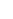 УП.03Учебная практика (электроизмерительная)МДК.01.02Основы технической эксплуатации и обслуживания электрического и электромеханического оборудованияМДК 01.03Электрическое и электромеханическое оборудование отраслиМДК.01.04Техническое регулирование и контроль качества электрического и электромеханического оборудованияПП.01Производственная практика ПМ.02Выполнение сервис обслуживания бытовых  машин и приборовМДК.02.01.Типовые технологические процессы обслуживания бытовых машин и приборовМДК.02.02.Электроснабжение жилищно-бытовых объектовПП.02.Производственная практикаПМ.03Организация деятельности производственного подразделенияМДК.03.01.Планирование и организация работы структурного подразделенияПП.03Производственная практикаПМ.04Выполнение работ по профессии рабочих (одной или нескольких)МДК.04.01.Монтаж электрического и электромеханического оборудованияМДК.04.02.ЭлектробезопасностьУП.04Учебная практика (электромонтажная)УП.05Производственная практика (электромонтажная)ПДП.00. Производственная практика (преддипломная)ПДП.00. Производственная практика (преддипломная)ПА.00 Промежуточная аттестацияПА.00 Промежуточная аттестацияГИА.00 Государственная (итоговая) аттестацияГИА.00 Государственная (итоговая) аттестацияГИА.01 Подготовка выпускной квалификационной работыГИА.01 Подготовка выпускной квалификационной работыГИА.02 Защита выпускной квалификационной работыГИА.02 Защита выпускной квалификационной работыКод инаименованиецикла, ПМКод инаименование УД,МДКНаименование темыКол-вочас.ЕН.00 Математический и общий естественнонаучный цикл1ЕН.02 Экологические основы природопользованияВариативная часть используется для углубления практической подготовки путем введения дополнительной практической работы по теме: Тема 2.4. Рациональное использование и охрана земельных ресурсов – 1 час1П.00 Профессиональный цикл869ОП.00 Общепрофессиональные дисциплины654ОП.01 Инженерная графикаВариативная часть используется для создания практической подготовки студентов по дисциплине путем дополнительного введения практических и самостоятельных работ по разделам дисциплины:Раздел 2. Проекционное черчение – 40 час,Раздел 4. Машиностроительное черчение – 50 час.Раздел 5. Чертежи и схемы по специальности  - 8час.98ОП.02 Электротехника и электроникаВариативная часть используется для создания практической подготовки студентов по дисциплине путем дополнительного введения практических и самостоятельных работ по всем разделам и темам дисциплины:Раздел 1. Электрическое поле –8 часРаздел 2. Электрические цепи постоянного тока  –30 часРаздел 3. Магнитное поле – 20 часРаздел 4. Электрические цепи переменного тока- 88 часРаздел 5. Электронные элементы – 50 часРаздел 6. Электронные устройства – 86 час282ОП.03 Метрология, стандартизация и сертификацияВариативная часть используется:для углубления практической направленности дисциплины  дополнительно введены практические работы по разделам дисциплины:Раздел 2 Нормирование точности размеров. Система допусков и посадок для гладких цилиндрических соединений – 4 час.,Раздел 3 Метрология и средства измерений – 4 час.,Раздел 4 Нормирование точности типовых элементов деталей и соединений – 6 час.,Раздел 5 Нормирование точности и расположения поверхностей, шероховатость поверхности – 4 час.Раздел 6 Стандартизация. Виды нормативных документов – 4 часРаздел 7 Сертификация – 4 час26ОП.04 Техническая механикаВариативная часть используется для создания практической подготовки студентов по дисциплине путем дополнительного введения практических и самостоятельных работ по всем разделам и темам дисциплины:Раздел 1. Теоретическая механика – 16 часРаздел 2. Сопротивление материалов – 18 часРаздел 3. Детали машин – 20 час54ОП.05 МатериаловедениеВариативная часть используется для углубления теоретических и практических знаний по  разделам дисциплины:Раздел 1 Металловедение – 11 час.,Раздел 2 Материалы, применяемые в машино- и приборостроении – 20 час.Раздел 3. Методы обработки металлов и сплавов – 12 час43ОП.06 Информационные технологии в профессиональной деятельностиВариативная часть используется для углубления теоретических и практических знаний по  разделам дисциплины:Раздел 2. Информационные системы автоматизации – 21 час.21ОП.07 Основы экономикиВариативная часть используется для углубления теоретических и практических знаний по  разделам дисциплины:Раздел 1. Предприятие как основное звено рыночной экономики - 10 час.Раздел 2 Производственные ресурсы предприятия и показатели их использования – 15 час.Раздел 3. Производственная деятельность предприятия – 20 час.45ОП.08 Правовые основы профессиональной деятельностиВариативная часть используется для углубления теоретических и практических знаний по  разделам дисциплины:Раздел 1. Правовое регулирование экономических отношений – 20 часРаздел 2 Регулирование трудовых правоотношений – 25 час45ОП.10 Охрана трудаВариативная часть используется для углубления теоретических и практических знаний по  разделам дисциплины:Раздел 1. Идентификация и воздействие на человека негативных факторов производственной среды.– 8 час;Раздел 2. Защита человека от вредных и опасных производственных факторов – 8 час;Раздел 3. Обеспечение комфортных условий     труда.– 8 час.Раздел 4. Психофизиологические и эргономические основы безопасности труда. – 8 час; Раздел 5. Управление безопасностью труда– 8 час.40ПМ.00 Профессиональные модули215ПМ.01 Организация технического обслуживания и ремонта электрического и электромеханического  оборудованияМДК.01.03 Электрическое и электромеханическое оборудование отраслиВариативная часть используется для углубления теоретических и практических знаний по  разделам междисциплинарного курса:Раздел 1. Основы автоматики – 34 час.,Раздел 2. Электроснабжение отрасли – 73 час.,Раздел 3. Электрический привод – 49 часРаздел 4. Электромеханическое оборудование отрасли – 39 час195ПМ.03 Организация деятельности производственного подразделенияМДК.03.01Планирование и организация работы структурного подразделенияВариативная часть используется для углубления практических знаний по  разделу междисциплинарного курса: Раздел 3. Планирование экономики структурного подразделения – 20 час20ИТОГО:870час.КоддисциплиныНаименование дисциплиныКоличество часовМатематический и естественнонаучный циклМатематический и естественнонаучный цикл123Информатика123Общепрофессиональные дисциплины:Общепрофессиональные дисциплины:144ОП.11Вычислительная техника144Профессиональные модули:Профессиональные модули:267МДК.02.02Электроснабжение жилищно-бытовых объектов66МДК.04.01Монтаж электрического и электромеханического оборудования120МДК.04.02Электробезопасность81ИТОГО:534 час.Код инаименованиецикла, ПМКод инаименование УД,МДК, практикиВсего аудиторныхзанятий, час.Из них на ЛР, ПР и КР час.ОГСЭ.00 Общий гуманитарный и социально-экономический циклыОГСЭ.01. Основы философии488ОГСЭ.00 Общий гуманитарный и социально-экономический циклыОГСЭ.02. История488ОГСЭ.00 Общий гуманитарный и социально-экономический циклыОГСЭ.03. Иностранный язык172172ОГСЭ.00 Общий гуманитарный и социально-экономический циклыОГСЭ.04. Физическая культура172172ЕН.00 Математический и общий естественнонаучный циклЕН.01 Математика6444ЕН.00 Математический и общий естественнонаучный циклЕН.02 Экологические основы природопользования3410ЕН.00 Математический и общий естественнонаучный циклЕН.03 Информатика8260П.00 Профессиональный циклОП.00 Общепрофессиональные дисциплиныОП.01 Инженерная графика132126ОП.00 Общепрофессиональные дисциплиныОП.02 Электротехника и электроника312140ОП.00 Общепрофессиональные дисциплиныОП.03 Метрология, стандартизация и сертификация5226ОП.00 Общепрофессиональные дисциплиныУП.01 Учебная практика (слесарная)3636ОП.00 Общепрофессиональные дисциплиныОП.04 Техническая механика10040ОП.00 Общепрофессиональные дисциплиныОП.05 Материаловедение6630ОП.00 Общепрофессиональные дисциплиныОП.06 Информационные технологии в профессиональной деятельности5040ОП.00 Общепрофессиональные дисциплиныОП.07 Основы экономики6410ОП.00 Общепрофессиональные дисциплиныОП.08 Правовые обеспечение профессиональной деятельности6420ОП.00 Общепрофессиональные дисциплиныОП.09 Охрана труда6430ОП.00 Общепрофессиональные дисциплиныОП.10 Безопасность жизнедеятельности6848ОП.00 Общепрофессиональные дисциплиныОП.11 Вычислительная техника9640ПМ.00 Профессиональные модулиПМ.01 Организация технического обслуживания и ремонта электрического и электромеханического  оборудованияМДК.01.01 Электрические машины и  аппараты312126ПМ.01 Организация технического обслуживания и ремонта электрического и электромеханического  оборудованияУП.02 Учебная практика (ознакомительная)7272ПМ.01 Организация технического обслуживания и ремонта электрического и электромеханического  оборудованияУП.03 Учебная практика (электроизмерительная)7272ПМ.01 Организация технического обслуживания и ремонта электрического и электромеханического  оборудованияМДК.01.02 Основы технической эксплуатации и обслуживания электрического и электромеханического оборудования4820ПМ.01 Организация технического обслуживания и ремонта электрического и электромеханического  оборудованияМДК.01.03 Электрическое и электромеханическое оборудование отрасли524212ПМ.01 Организация технического обслуживания и ремонта электрического и электромеханического  оборудованияМДК.01.04 Техническое регулирование и контроль качества электрического и электромеханического оборудования14430ПМ.01 Организация технического обслуживания и ремонта электрического и электромеханического  оборудованияПП.01. Производственная практика324324ПМ.02Выполнение сервис обслуживания бытовых  машин и приборовМДК.02.01 Типовые технологические процессы обслуживания бытовых машин и приборов3210ПМ.02Выполнение сервис обслуживания бытовых  машин и приборовМДК.02.02 Электроснабжение жилищно-бытовых объектов4412ПМ.02Выполнение сервис обслуживания бытовых  машин и приборовПП.02 Производственная практика7272ПМ.03Организация деятельности производственного подразделенияМДК.03.01 Планирование и организация работы структурного подразделения17070ПМ.03Организация деятельности производственного подразделенияПП.03 Производственная практика7272ПМ.04Выполнение работ по профессии рабочих (одной или нескольких)МДК.04.01 Монтаж электрического и электромеханического оборудования8040ПМ.04Выполнение работ по профессии рабочих (одной или нескольких)МДК.04.02 Электробезопасность5430ПМ.04Выполнение работ по профессии рабочих (одной или нескольких)УП.04 Учебная практика (электромонтажная)7272ПМ.04Выполнение работ по профессии рабочих (одной или нескольких)ПП.04. Производственная практика (электромонтажная)108108ПДП Преддипломная практика144144ВсегоВсего40682466Общие компетенцииОбщие компетенцииОбщие компетенцииОбщие компетенцииОбщие компетенцииОбщие компетенцииОбщие компетенцииОбщие компетенцииОбщие компетенцииОбщие компетенцииНаименование программ,предметных областей, учебных циклов, разделов,модулей, дисциплин, междисциплинарных курсовОК 1. Понимать сущность и социальную значимость своей будущей профессии, проявлять к ней устойчивый интерес.ОК 2. Организовывать собственную деятельность, выбирать типовые методы и способы выполнения профессиональных задач, оценивать их эффективность и качество.ОК 3. Принимать решения в стандартных и нестандартных ситуациях и нести за них ответственность.ОК 4. Осуществлять поиск и использование информации, необходимой для эффективного выполнения профессиональных задач, профессионального и личностного развития.ОК 5. Использовать информационно-коммуникационные технологии в профессиональной деятельности.ОК 6. Работать в коллективе и в команде, эффективно общаться с коллегами, руководством, потребителями.ОК 7. Брать на себя ответственность за работу членов команды (подчиненных), за результат выполнения заданийОК 8. Самостоятельно определять задачи профессионального и личностного развития, заниматься самообразованием, осознанно планировать повышение квалификацииОК 9. Ориентироваться в условиях частой смены технологий в профессиональной деятельности.1. Общий гуманитарный и социально-экономический учебный цикл1. Общий гуманитарный и социально-экономический учебный цикл1. Общий гуманитарный и социально-экономический учебный цикл1. Общий гуманитарный и социально-экономический учебный цикл1. Общий гуманитарный и социально-экономический учебный цикл1. Общий гуманитарный и социально-экономический учебный цикл1. Общий гуманитарный и социально-экономический учебный цикл1. Общий гуманитарный и социально-экономический учебный цикл1. Общий гуманитарный и социально-экономический учебный цикл1. Общий гуманитарный и социально-экономический учебный цикл      Обязательная часть      Обязательная часть      Обязательная часть      Обязательная часть      Обязательная часть      Обязательная часть      Обязательная часть      Обязательная часть      Обязательная часть      Обязательная частьОсновы философии+++++++++История++		+++++++Иностранный язык	+++++++++Физическая культура+++       Вариативная часть       Вариативная часть       Вариативная часть       Вариативная часть       Вариативная часть       Вариативная часть       Вариативная часть       Вариативная часть       Вариативная часть       Вариативная часть2. Математический и общий естественнонаучный учебный цикл2. Математический и общий естественнонаучный учебный цикл2. Математический и общий естественнонаучный учебный цикл2. Математический и общий естественнонаучный учебный цикл2. Математический и общий естественнонаучный учебный цикл2. Математический и общий естественнонаучный учебный цикл2. Математический и общий естественнонаучный учебный цикл2. Математический и общий естественнонаучный учебный цикл2. Математический и общий естественнонаучный учебный цикл2. Математический и общий естественнонаучный учебный цикл      Обязательная часть      Обязательная часть      Обязательная часть      Обязательная часть      Обязательная часть      Обязательная часть      Обязательная часть      Обязательная часть      Обязательная часть      Обязательная частьМатематика+++++++++Экологические основы природопользования+++++++++       Вариативная часть       Вариативная часть       Вариативная часть       Вариативная часть       Вариативная часть       Вариативная часть       Вариативная часть       Вариативная часть       Вариативная часть       Вариативная частьИнформатика+++++++++3. Профессиональный учебный цикл3. Профессиональный учебный цикл3. Профессиональный учебный цикл3. Профессиональный учебный цикл3. Профессиональный учебный цикл3. Профессиональный учебный цикл3. Профессиональный учебный цикл3. Профессиональный учебный цикл3. Профессиональный учебный цикл3. Профессиональный учебный цикл      Обязательная часть      Обязательная часть      Обязательная часть      Обязательная часть      Обязательная часть      Обязательная часть      Обязательная часть      Обязательная часть      Обязательная часть      Обязательная часть     Общепрофессиональные дисциплины     Общепрофессиональные дисциплины     Общепрофессиональные дисциплины     Общепрофессиональные дисциплины     Общепрофессиональные дисциплины     Общепрофессиональные дисциплины     Общепрофессиональные дисциплины     Общепрофессиональные дисциплины     Общепрофессиональные дисциплины     Общепрофессиональные дисциплиныИнженерная графика++++++++Электротехника и электроника++++++++Метрология, стандартизация и сертификация+++++++++Техническая механика++++++++Материаловедение++++++++Информационные технологии в профессиональной деятельности+++++++++Основы экономики+++++++++Правовые основы профессиональной деятельности+++++++++Охрана труда +++++++++Безопасность жизнедеятельности+++++++++     Профессиональные модули     Профессиональные модули     Профессиональные модули     Профессиональные модули     Профессиональные модули     Профессиональные модули     Профессиональные модули     Профессиональные модули     Профессиональные модули     Профессиональные модулиПрофессиональный модуль: Организация технического обслуживания и ремонта электрического и электромеханического  оборудования+++++++++Междисциплинарный курс: Электрические машины и  аппараты+++++++++Междисциплинарный курс: Основы технической эксплуатации и обслуживания электрического и электромеханического оборудования+++++++++Междисциплинарный курс: Электрическое и электромеханическое оборудование отрасли+++++++++Междисциплинарный курс:Техническое регулирование и контроль качества электрического и электромеханического оборудования+++++++++Профессиональный модуль: Выполнение сервис обслуживания бытовых  машин и приборов+++++++++Междисциплинарный курс: Типовые технологические процессы обслуживания бытовых машин и приборов+++++++++Профессиональный модуль: Организация деятельности производственного подразделения+++++++++Междисциплинарный курс: Планирование и организация работы структурного подразделения+++++++++Профессиональный модуль: Выполнение работ по профессии рабочих (одной или нескольких)+++++++++       Вариативная часть       Вариативная часть       Вариативная часть       Вариативная часть       Вариативная часть       Вариативная часть       Вариативная часть       Вариативная часть       Вариативная часть       Вариативная часть     Общепрофессиональные дисциплины     Общепрофессиональные дисциплины     Общепрофессиональные дисциплины     Общепрофессиональные дисциплины     Общепрофессиональные дисциплины     Общепрофессиональные дисциплины     Общепрофессиональные дисциплины     Общепрофессиональные дисциплины     Общепрофессиональные дисциплины     Общепрофессиональные дисциплиныВычислительная техника+++++++++     Профессиональные модули     Профессиональные модули     Профессиональные модули     Профессиональные модули     Профессиональные модули     Профессиональные модули     Профессиональные модули     Профессиональные модули     Профессиональные модули     Профессиональные модулиМеждисциплинарный курс:Электроснабжение жилищно-бытовых объектов+++++++++Монтаж электрического и электромеханического оборудования+++++++++Электробезопасность+++++++++4. Раздел4. Раздел4. Раздел4. Раздел4. Раздел4. Раздел4. Раздел4. Раздел4. Раздел4. Раздел     ПрактикаУчебная практика по УП.01+++++++++Учебная практика по УП.02 по ПМ.01+++++++++Учебная практика по УП.03 по ПМ.01+++++++++Учебная практика по УП.04 по ПМ.04+++++++++Производственная практика по ПМ.01+++++++++Производственная практика по ПМ.02+++++++++Производственная практика по ПМ.03+++++++++Производственная практика по ПМ.04+++++++++Профессиональные компетенцииПрофессиональные компетенцииПрофессиональные компетенцииПрофессиональные компетенцииПрофессиональные компетенцииПрофессиональные компетенцииПрофессиональные компетенцииПрофессиональные компетенцииПрофессиональные компетенцииПрофессиональные компетенцииПрофессиональные компетенцииНаименование программ,предметных областей, учебных циклов, разделов,модулей, дисциплин, междисциплинарных курсовПК 1.1. Выполнять наладку, регулировку и проверку электрического и электромеханического оборудованияПК 1.2. Организовывать и выполнять техническое обслуживание и ремонт электрического и электромеханического оборудования.ПК 1.3. Осуществлять диагностику и технический контроль при эксплуатации электрического и электромеханического оборудования.ПК 1.4. Составлять отчетную документацию по техническому обслуживанию и ремонту электрического и электромеханического оборудованияПК 2.1. Организовывать и выполнять работы по эксплуатации, обслуживанию и ремонту бытовой техники.ПК 2.2. Осуществлять диагностику и контроль технического состояния бытовой техники.ПК 2.3. Прогнозировать отказы, определять ресурсы, обнаруживать дефекты электробытовой техники.ПК 3.1. Участвовать в планировании работы персонала производственного подразделения.ПК 3.2. Организовывать работу коллектива исполнителей.ПК 3.3. Анализировать результаты деятельности коллектива исполнителей1. Общий гуманитарный и социально-экономический учебный цикл1. Общий гуманитарный и социально-экономический учебный цикл1. Общий гуманитарный и социально-экономический учебный цикл1. Общий гуманитарный и социально-экономический учебный цикл1. Общий гуманитарный и социально-экономический учебный цикл1. Общий гуманитарный и социально-экономический учебный цикл1. Общий гуманитарный и социально-экономический учебный цикл1. Общий гуманитарный и социально-экономический учебный цикл1. Общий гуманитарный и социально-экономический учебный цикл1. Общий гуманитарный и социально-экономический учебный цикл1. Общий гуманитарный и социально-экономический учебный циклОбязательная частьОбязательная частьОбязательная частьОбязательная частьОбязательная частьОбязательная частьОбязательная частьОбязательная частьОбязательная частьОбязательная частьОбязательная частьОсновы философииИсторияИностранный языкФизическая культураВариативная частьВариативная частьВариативная частьВариативная частьВариативная частьВариативная частьВариативная частьВариативная частьВариативная частьВариативная частьВариативная часть2. Математический и общий естественнонаучный учебный цикл2. Математический и общий естественнонаучный учебный цикл2. Математический и общий естественнонаучный учебный цикл2. Математический и общий естественнонаучный учебный цикл2. Математический и общий естественнонаучный учебный цикл2. Математический и общий естественнонаучный учебный цикл2. Математический и общий естественнонаучный учебный цикл2. Математический и общий естественнонаучный учебный цикл2. Математический и общий естественнонаучный учебный цикл2. Математический и общий естественнонаучный учебный цикл2. Математический и общий естественнонаучный учебный циклОбязательная частьОбязательная частьОбязательная частьОбязательная частьОбязательная частьОбязательная частьОбязательная частьОбязательная частьОбязательная частьОбязательная частьОбязательная частьМатематика++++++++Экологические основы природопользования++++++++++Вариативная частьВариативная частьВариативная частьВариативная частьВариативная частьВариативная частьВариативная частьВариативная частьВариативная частьВариативная частьВариативная частьИнформатика++++++++++3. Профессиональный учебный цикл3. Профессиональный учебный цикл3. Профессиональный учебный цикл3. Профессиональный учебный цикл3. Профессиональный учебный цикл3. Профессиональный учебный цикл3. Профессиональный учебный цикл3. Профессиональный учебный цикл3. Профессиональный учебный цикл3. Профессиональный учебный цикл3. Профессиональный учебный циклОбязательная частьОбязательная частьОбязательная частьОбязательная частьОбязательная частьОбязательная частьОбязательная частьОбязательная частьОбязательная частьОбязательная частьОбязательная частьОбщепрофессиональные дисциплиныОбщепрофессиональные дисциплиныОбщепрофессиональные дисциплиныОбщепрофессиональные дисциплиныОбщепрофессиональные дисциплиныОбщепрофессиональные дисциплиныОбщепрофессиональные дисциплиныОбщепрофессиональные дисциплиныОбщепрофессиональные дисциплиныОбщепрофессиональные дисциплиныОбщепрофессиональные дисциплиныИнженерная графика++++Электротехника и электроника++++++Метрология, стандартизация и сертификация++++++++++Техническая механика++++++Материаловедение++++++Информационные технологии в профессиональной деятельности++++++++++Основы экономики++++++++++Правовые основы профессиональной деятельности++++++++++Охрана труда ++++++++++Безопасность жизнедеятельности++++++++++Профессиональные модулиПрофессиональные модулиПрофессиональные модулиПрофессиональные модулиПрофессиональные модулиПрофессиональные модулиПрофессиональные модулиПрофессиональные модулиПрофессиональные модулиПрофессиональные модулиПрофессиональные модулиПрофессиональный модуль: Организация технического обслуживания и ремонта электрического и электромеханического  оборудования++++Междисциплинарный курс: Электрические машины и  аппараты++++Междисциплинарный курс: Основы технической эксплуатации и обслуживания электрического и электромеханического оборудования++++Междисциплинарный курс: Электрическое и электромеханическое оборудование отрасли++++Междисциплинарный курс:Техническое регулирование и контроль качества электрического и электромеханического оборудования++++Профессиональный модуль: Выполнение сервис обслуживания бытовых  машин и приборов+++Междисциплинарный курс: Типовые технологические процессы обслуживания бытовых машин и приборов+++Профессиональный модуль: Организация деятельности производственного подразделения+++Междисциплинарный курс: Планирование и организация работы структурного подразделения+++Профессиональный модуль: Выполнение работ по профессии рабочих (одной или нескольких)++++++++++Вариативная частьВариативная частьВариативная частьВариативная частьВариативная частьВариативная частьВариативная частьВариативная частьВариативная частьВариативная частьВариативная частьОбщепрофессиональные дисциплиныОбщепрофессиональные дисциплиныОбщепрофессиональные дисциплиныОбщепрофессиональные дисциплиныОбщепрофессиональные дисциплиныОбщепрофессиональные дисциплиныОбщепрофессиональные дисциплиныОбщепрофессиональные дисциплиныОбщепрофессиональные дисциплиныОбщепрофессиональные дисциплиныОбщепрофессиональные дисциплиныВычислительная техника++++++++++Профессиональные модулиПрофессиональные модулиПрофессиональные модулиПрофессиональные модулиПрофессиональные модулиПрофессиональные модулиПрофессиональные модулиПрофессиональные модулиПрофессиональные модулиПрофессиональные модулиПрофессиональные модулиМеждисциплинарный курс:Электроснабжение жилищно-бытовых объектов+++Монтаж электрического и электромеханического оборудования++++++++++Электробезопасность++++++++++4. Раздел4. Раздел4. Раздел4. Раздел4. Раздел4. Раздел4. Раздел4. Раздел4. Раздел4. Раздел4. Раздел     ПрактикаУчебная практика по УП.01++++Учебная практика по УП.02 по ПМ.01++++Учебная практика по УП.03 по ПМ.01++++Учебная практика по УП.04 по ПМ.04++++++++++Производственная практика по ПМ.01++++Производственная практика по ПМ.02+++Производственная практика по ПМ.03+++Производственная практика по ПМ.04++++++++++Наименование кабинета (лаборатории)Минимальное материально-техническое оснащениеКабинетыКабинетыСоциально-экономических дисциплинПереносные: мультимедийный проектор - 1, ноутбук-1, экран-1, стол преподавателя – 1, столы ученические - 7, стулья - 15, доска ученическая – 1, встроенный шкаф-1, процессор  - 1, монитор – 1, клавиатура – 1, мышь – 1, наглядные пособия, дидактические материалыСтенды:«Учись учиться»«Право социального обеспечения»«Органы учреждения социальной защиты населения»Иностранного языкаПереносные: мультимедийный проектор - 1, ноутбук-1, экран-1, стол преподавателя – 1, столы ученические - 7, стулья - 15, доска ученическая – 1, встроенный шкаф-1, процессор  - 1, монитор – 1, клавиатура – 1, мышь – 1, наглядные пособия, дидактические материалыСтенды:«Учись учиться»«Право социального обеспечения»«Органы учреждения социальной защиты населения»Математики Переносные: мультимедийный проектор - 1, ноутбук-1, экран-1, стол преподавателя – 1, стол для проведения лабораторных опытов – 1,  столы ученические - 12, стулья - 25, доска ученическая – 1, вытяжной шкаф – 1, оборудование для проведения лабораторных работ, наглядные пособия, дидактические материалыЭкологических основ природопользованияПереносные: мультимедийный проектор - 1, ноутбук-1, экран-1, стол преподавателя – 1, столы ученические - 13, стулья - 27, доска ученическая – 1, книжный шкаф – 3, тренажер для приемов сердечно-легочной и мозговой реанимации пружинно-механического с индикацией правильности выполнения действий и тестовыми режимами серии «Максим»-1, лазерный тир «Рубин» - 1,  противогаз-6, носилки -2, средства для реанимацииИнформационных технологий в профессиональной деятельностиСтол преподавателя – 1, столы ученические - 8, столы компьютерные - 14, стулья - 30, доска ученическая – 1, персональные компьютеры ученические – 14 шт., персональный компьютер преподавательский – 1, экран, стационарный мультимедийный проектор - 1, переносной мультимедийный проектор - 2,  ноутбук – 9, переносной экран – 1, сетевое оборудование,  звуковые колонки-2,  телевизор-1, демонстрационный процессор (с прозрачным корпусом)-1Инженерной графики;Переносные: мультимедийный проектор - 1, ноутбук-1,стол преподавателя – 1, столы ученические - 12, стулья - 25, шкаф для учебного оборудования – 1, доска ученическая – 1, экран – 1, конструктор для моделирования при чтении чертежей -5,модели деталей, модели передачСтенды:Условные изображения пружин на сборочных чертежахИзображение и обозначение резьбСоединение призматической шпонкой, шлицевое соединениеКонусность, уклонЗубчатые передачиГрупповой чертеж деталиИзображение резьбовых соединенийСборочный чертеж, деталированиеОбозначения графические материалов в сеченияхУсловные обозначения швов сварных соединенийИзображения крепежных деталейОснов экономики Переносные: мультимедийный проектор - 1, ноутбук-1, экран-1, стол преподавателя – 1, столы ученические - 12, стулья - 25, доска ученическая – 1, встроенный книжный шкаф -2,  наглядные пособия, дидактические материалыСтенды:•«Вестник бухгалтерии»•«Занимательная бухгалтерия»•«Моя профессия бухгалтер»•«Экономика и бухгалтерский учет – это язык бизнеса»•«Налоговый навигатор»•«Экономический глоссарий»Технической механикиПереносные: мультимедийный проектор - 1, ноутбук-1,стол преподавателя – 1, столы ученические - 12, стулья - 25, шкаф для учебного оборудования – 1, доска ученическая – 1, экран – 1, конструктор для моделирования при чтении чертежей -5,модели деталей, модели передачСтенды:Условные изображения пружин на сборочных чертежахИзображение и обозначение резьбСоединение призматической шпонкой, шлицевое соединениеКонусность, уклонЗубчатые передачиГрупповой чертеж деталиИзображение резьбовых соединенийСборочный чертеж, деталированиеОбозначения графические материалов в сеченияхУсловные обозначения швов сварных соединенийИзображения крепежных деталейМатериаловеденияПереносные: мультимедийный проектор - 1, ноутбук-1,стол преподавателя – 1, столы ученические - 12, стулья - 25, шкаф для учебного оборудования – 1, доска ученическая – 1, экран – 1, конструктор для моделирования при чтении чертежей -5,модели деталей, модели передачСтенды:Условные изображения пружин на сборочных чертежахИзображение и обозначение резьбСоединение призматической шпонкой, шлицевое соединениеКонусность, уклонЗубчатые передачиГрупповой чертеж деталиИзображение резьбовых соединенийСборочный чертеж, деталированиеОбозначения графические материалов в сеченияхУсловные обозначения швов сварных соединенийИзображения крепежных деталейПравовых основ профессиональной деятельностиПереносные: мультимедийный проектор - 1, ноутбук-1, экран-1, стол преподавателя – 1, столы ученические - 7, стулья - 15, доска ученическая – 1, встроенный шкаф-1, процессор  - 1, монитор – 1, клавиатура – 1, мышь – 1, наглядные пособия, дидактические материалыСтенды:«Учись учиться»«Право социального обеспечения»«Органы учреждения социальной защиты населения»Охраны трудаПереносные: мультимедийный проектор - 1, ноутбук-1, экран-1, стол преподавателя – 1, столы ученические - 13, стулья - 27, доска ученическая – 1, книжный шкаф – 3, тренажер для приемов сердечно-легочной и мозговой реанимации пружинно-механического с индикацией правильности выполнения действий и тестовыми режимами серии «Максим»-1, лазерный тир «Рубин» - 1,  противогаз-6, носилки -2, средства для реанимацииБезопасности жизнедеятельности Переносные: мультимедийный проектор - 1, ноутбук-1, экран-1, стол преподавателя – 1, столы ученические - 13, стулья - 27, доска ученическая – 1, книжный шкаф – 3, тренажер для приемов сердечно-легочной и мозговой реанимации пружинно-механического с индикацией правильности выполнения действий и тестовыми режимами серии «Максим»-1, лазерный тир «Рубин» - 1,  противогаз-6, носилки -2, средства для реанимацииТехнического регулирования и контроля качестваПереносные: мультимедийный проектор - 1, ноутбук-1, экран-1, стол преподавателя – 1, столы ученические - 6, стулья - 12, доска ученическая – 1, стеллажи для оборудования – 1, оборудование для проведения лабораторных работ, натуробразцы, схемы, таблицыТехнологии и оборудования производства электротехнических изделий.Переносные: мультимедийный проектор - 1, ноутбук-1, экран-1, стол преподавателя – 1, столы ученические - 6, стулья - 12, доска ученическая – 1, стеллажи для оборудования – 1, оборудование для проведения лабораторных работ, натуробразцы, схемы, таблицыЛабораторииЛабораторииАвтоматизированных информационных системСтол преподавателя – 1, столы ученические - 8, столы компьютерные - 14, стулья - 30, доска ученическая – 1, персональные компьютеры ученические – 14 шт., персональный компьютер преподавательский – 1, экран, стационарный мультимедийный проектор - 1, переносной мультимедийный проектор - 2,  ноутбук – 9, переносной экран – 1, сетевое оборудование,  звуковые колонки-2,  телевизор-1, демонстрационный процессор (с прозрачным корпусом)-1Электротехники и электронной техникиПереносные: мультимедийный проектор - 1, ноутбук-1, экран-1, стол преподавателя – 1, столы ученические - 6, стулья - 12, доска ученическая – 1, стеллажи для оборудования – 1, оборудование для проведения лабораторных работ, натуробразцы, схемы, таблицыЭлектрических машинПереносные: мультимедийный проектор - 1, ноутбук-1, экран-1, стол преподавателя – 1, столы ученические - 6, стулья - 12, доска ученическая – 1, стеллажи для оборудования – 1, оборудование для проведения лабораторных работ, натуробразцы, схемы, таблицыЭлектрических аппаратовПереносные: мультимедийный проектор - 1, ноутбук-1, экран-1, стол преподавателя – 1, столы ученические - 6, стулья - 12, доска ученическая – 1, стеллажи для оборудования – 1, оборудование для проведения лабораторных работ, натуробразцы, схемы, таблицыМетрологии, стандартизации и сертификацииПереносные: мультимедийный проектор - 1, ноутбук-1,стол преподавателя – 1, столы ученические - 12, стулья - 25, шкаф для учебного оборудования – 1, доска ученическая – 1, экран – 1, конструктор для моделирования при чтении чертежей -5,модели деталей, модели передачСтенды:Условные изображения пружин на сборочных чертежахИзображение и обозначение резьбСоединение призматической шпонкой, шлицевое соединениеКонусность, уклонЗубчатые передачиГрупповой чертеж деталиИзображение резьбовых соединенийСборочный чертеж, деталированиеОбозначения графические материалов в сеченияхУсловные обозначения швов сварных соединенийИзображения крепежных деталейЭлектрического и электромеханического оборудованияПереносные: мультимедийный проектор - 1, ноутбук-1, экран-1, стол преподавателя – 1, столы ученические - 6, стулья - 12, доска ученическая – 1, стеллажи для оборудования – 1, оборудование для проведения лабораторных работ, натуробразцы, схемы, таблицыТехнической эксплуатации и обслуживания электрического и электромеханического оборудования.Переносные: мультимедийный проектор - 1, ноутбук-1, экран-1, стол преподавателя – 1, столы ученические - 6, стулья - 12, доска ученическая – 1, стеллажи для оборудования – 1, оборудование для проведения лабораторных работ, натуробразцы, схемы, таблицыМастерскиеМастерскиеСлесарно-механическаяСтол преподавателя – 1, стул преподавателя – 1, переносная доска ученическая – 1, передвижные металлические тумбы – 3, верстаки слесарные – 8, тисы слесарные – 15, настольный вертикально-сверлильный станок – 1, наждак – 1, гидравлические сопротивления трубопроводов – 1, набор инструментов для слесарных работ.ЭлектромонтажнаяПереносные: мультимедийный проектор - 1, ноутбук-1, экран-1, стол преподавателя – 1, столы ученические - 6, стулья - 12, доска ученическая – 1, стеллажи для оборудования – 1, оборудование для проведения лабораторных работ, натуробразцы, схемы, таблицыСпортивный комплексСпортивный комплексСпортивный зал.Адрес:  г. Асбест, ул. Уральская, д. 79/1(Договор № 1 возмездного оказания услуг  от 06 декабря 2016г.Срок действия договора с 09 января 2017 года по 30 ноября 2017 года)Маты гимнастические – 10, мяч баскетбольный – 3,  мяч волейбольный – 6, мяч футбольный – 2,  сетка волейбольная – 1,  обруч гимнастический – 15, скакалка – 8, гантели: 1 кг - 6, 2 кг - 4, 3 кг – 2,  гиря – 1,  эстафетные палочки- 6, ракетки для бадминтона – 3 пары,  ракетки для настольного тенниса – 6, дартс – 3,  дротики – 30, мяч для большого тенниса – 8,  палка гимнастическая – 5, ворота футбольные – 2,  кольца баскетбольные – 8, скамейки – 7, шведские стенки – 2,  теннисный корт – 1Открытый стадион широкого профиля с элементами полосы препятствийАдрес: г. Асбест, ул. Садовая, д. 11Комбинированная площадка: баскетбольнаяи волейбольная, беговая дорожка,  прыжковая яма  для прыжков в длину с разбега, элементы полосы препятствий.Стрелковый тирЭлектронный стрелковый тирЗалыЗалыБиблиотека, читальный зал с выходом в сеть Интернет9 столов для читального зала,  на 18 посадочных мест, 18 стульев, стол и стул для библиотекаря,  1 тумба для картотеки,  24 стеллажа для книг; 6 ноутбуков, выход в сеть Интернет, учебная и справочная  литература – 6530 экземпляров.Актовый зал60 кресел для зрителей, фортепиано, 2 стола для установки мультимедийной аппаратуры.КАДРОВОЕ ОБЕСПЕЧЕНИЕ РЕАЛИЗАЦИИ ППССЗ ПО СПЕЦИАЛЬНОСТИ 13.02.11 «ТЕХНИЧЕСКАЯ ЭКСПЛУАТАЦИЯ И ОБСЛУЖИВАНИЕ ЭЛЕКТРИЧЕСКОГО И ЭЛЕКТРОМЕХАНИЧЕСКОГО ОБОРУДОВАНИЯ»КАДРОВОЕ ОБЕСПЕЧЕНИЕ РЕАЛИЗАЦИИ ППССЗ ПО СПЕЦИАЛЬНОСТИ 13.02.11 «ТЕХНИЧЕСКАЯ ЭКСПЛУАТАЦИЯ И ОБСЛУЖИВАНИЕ ЭЛЕКТРИЧЕСКОГО И ЭЛЕКТРОМЕХАНИЧЕСКОГО ОБОРУДОВАНИЯ»КАДРОВОЕ ОБЕСПЕЧЕНИЕ РЕАЛИЗАЦИИ ППССЗ ПО СПЕЦИАЛЬНОСТИ 13.02.11 «ТЕХНИЧЕСКАЯ ЭКСПЛУАТАЦИЯ И ОБСЛУЖИВАНИЕ ЭЛЕКТРИЧЕСКОГО И ЭЛЕКТРОМЕХАНИЧЕСКОГО ОБОРУДОВАНИЯ»КАДРОВОЕ ОБЕСПЕЧЕНИЕ РЕАЛИЗАЦИИ ППССЗ ПО СПЕЦИАЛЬНОСТИ 13.02.11 «ТЕХНИЧЕСКАЯ ЭКСПЛУАТАЦИЯ И ОБСЛУЖИВАНИЕ ЭЛЕКТРИЧЕСКОГО И ЭЛЕКТРОМЕХАНИЧЕСКОГО ОБОРУДОВАНИЯ»КАДРОВОЕ ОБЕСПЕЧЕНИЕ РЕАЛИЗАЦИИ ППССЗ ПО СПЕЦИАЛЬНОСТИ 13.02.11 «ТЕХНИЧЕСКАЯ ЭКСПЛУАТАЦИЯ И ОБСЛУЖИВАНИЕ ЭЛЕКТРИЧЕСКОГО И ЭЛЕКТРОМЕХАНИЧЕСКОГО ОБОРУДОВАНИЯ»КАДРОВОЕ ОБЕСПЕЧЕНИЕ РЕАЛИЗАЦИИ ППССЗ ПО СПЕЦИАЛЬНОСТИ 13.02.11 «ТЕХНИЧЕСКАЯ ЭКСПЛУАТАЦИЯ И ОБСЛУЖИВАНИЕ ЭЛЕКТРИЧЕСКОГО И ЭЛЕКТРОМЕХАНИЧЕСКОГО ОБОРУДОВАНИЯ»КАДРОВОЕ ОБЕСПЕЧЕНИЕ РЕАЛИЗАЦИИ ППССЗ ПО СПЕЦИАЛЬНОСТИ 13.02.11 «ТЕХНИЧЕСКАЯ ЭКСПЛУАТАЦИЯ И ОБСЛУЖИВАНИЕ ЭЛЕКТРИЧЕСКОГО И ЭЛЕКТРОМЕХАНИЧЕСКОГО ОБОРУДОВАНИЯ»КАДРОВОЕ ОБЕСПЕЧЕНИЕ РЕАЛИЗАЦИИ ППССЗ ПО СПЕЦИАЛЬНОСТИ 13.02.11 «ТЕХНИЧЕСКАЯ ЭКСПЛУАТАЦИЯ И ОБСЛУЖИВАНИЕ ЭЛЕКТРИЧЕСКОГО И ЭЛЕКТРОМЕХАНИЧЕСКОГО ОБОРУДОВАНИЯ»КАДРОВОЕ ОБЕСПЕЧЕНИЕ РЕАЛИЗАЦИИ ППССЗ ПО СПЕЦИАЛЬНОСТИ 13.02.11 «ТЕХНИЧЕСКАЯ ЭКСПЛУАТАЦИЯ И ОБСЛУЖИВАНИЕ ЭЛЕКТРИЧЕСКОГО И ЭЛЕКТРОМЕХАНИЧЕСКОГО ОБОРУДОВАНИЯ»КАДРОВОЕ ОБЕСПЕЧЕНИЕ РЕАЛИЗАЦИИ ППССЗ ПО СПЕЦИАЛЬНОСТИ 13.02.11 «ТЕХНИЧЕСКАЯ ЭКСПЛУАТАЦИЯ И ОБСЛУЖИВАНИЕ ЭЛЕКТРИЧЕСКОГО И ЭЛЕКТРОМЕХАНИЧЕСКОГО ОБОРУДОВАНИЯ»КАДРОВОЕ ОБЕСПЕЧЕНИЕ РЕАЛИЗАЦИИ ППССЗ ПО СПЕЦИАЛЬНОСТИ 13.02.11 «ТЕХНИЧЕСКАЯ ЭКСПЛУАТАЦИЯ И ОБСЛУЖИВАНИЕ ЭЛЕКТРИЧЕСКОГО И ЭЛЕКТРОМЕХАНИЧЕСКОГО ОБОРУДОВАНИЯ»КАДРОВОЕ ОБЕСПЕЧЕНИЕ РЕАЛИЗАЦИИ ППССЗ ПО СПЕЦИАЛЬНОСТИ 13.02.11 «ТЕХНИЧЕСКАЯ ЭКСПЛУАТАЦИЯ И ОБСЛУЖИВАНИЕ ЭЛЕКТРИЧЕСКОГО И ЭЛЕКТРОМЕХАНИЧЕСКОГО ОБОРУДОВАНИЯ»КАДРОВОЕ ОБЕСПЕЧЕНИЕ РЕАЛИЗАЦИИ ППССЗ ПО СПЕЦИАЛЬНОСТИ 13.02.11 «ТЕХНИЧЕСКАЯ ЭКСПЛУАТАЦИЯ И ОБСЛУЖИВАНИЕ ЭЛЕКТРИЧЕСКОГО И ЭЛЕКТРОМЕХАНИЧЕСКОГО ОБОРУДОВАНИЯ»КАДРОВОЕ ОБЕСПЕЧЕНИЕ РЕАЛИЗАЦИИ ППССЗ ПО СПЕЦИАЛЬНОСТИ 13.02.11 «ТЕХНИЧЕСКАЯ ЭКСПЛУАТАЦИЯ И ОБСЛУЖИВАНИЕ ЭЛЕКТРИЧЕСКОГО И ЭЛЕКТРОМЕХАНИЧЕСКОГО ОБОРУДОВАНИЯ»№ п/пНаименование  дисциплины (модуля) в соответствии с учебным планомФ.И.О., должность по штатному расписаниюСпециальность (направление подготовки) по документу об образованииСпециальность (направление подготовки) по документу об образованииПовышение квалификацииПовышение квалификацииСтаж работыСтаж работыУченая степень, ученое (почетное) звание, квалификационная категорияУченая степень, ученое (почетное) звание, квалификационная категорияУченая степень, ученое (почетное) звание, квалификационная категорияУсловия привлечения к трудовой деятельностиУсловия привлечения к трудовой деятельности12344556677788ОГСЭ.00Общий гуманитарный и социально-экономический учебный циклОбщий гуманитарный и социально-экономический учебный циклОбщий гуманитарный и социально-экономический учебный циклОбщий гуманитарный и социально-экономический учебный циклОбщий гуманитарный и социально-экономический учебный циклОбщий гуманитарный и социально-экономический учебный циклОбщий гуманитарный и социально-экономический учебный циклОбщий гуманитарный и социально-экономический учебный циклОбщий гуманитарный и социально-экономический учебный циклОбщий гуманитарный и социально-экономический учебный циклОбщий гуманитарный и социально-экономический учебный циклОбщий гуманитарный и социально-экономический учебный циклОсновы философииЦыганков Вадим Валерьевич, преподавательЦыганков Вадим Валерьевич, преподавательУчитель истории, обществознания и права средней школыУчитель истории, обществознания и права средней школыОбучение по программе подготовки должностных лиц и специалистов  гражданской обороны и Свердловской областной подсистемы предупреждения и ликвидации чрезвычайных ситуаций, УМЦ ГОЧС,  2014                                    Повышение квалификации:                                          1) "Содержательные и методические аспекты подготовки учащихся к государственной итоговой аттестации в форме ОГЭ и ЕГЭ по истории и обществознанию", 2014 г.                                                      2) "Подготовка школьников к участию в конкурсах и олимпиадах по общественно-научным дисциплинам" вариативный модуль: "Подготовка учащихся к участию в конкурсах и олимпиадах по истории", 2015                                                        3) Преподавание учебных дисциплин духовно-нравственной направленности в соответствии ФГОС ОО , 2016                  4)Подготовка организаторов единого государственного экзамена и основного государственного экзамена. Модуль № 1 для организаторов в ППЭ, ассистентов для участников ЕГЭ, ОГЭ с ОВЗ, 2014 24I квалификационная категорияI квалификационная категорияI квалификационная категорияштатныйштатныйИсторияЦыганков Вадим Валерьевич, преподавательЦыганков Вадим Валерьевич, преподавательУчитель истории, обществознания и права средней школыУчитель истории, обществознания и права средней школыОбучение по программе подготовки должностных лиц и специалистов  гражданской обороны и Свердловской областной подсистемы предупреждения и ликвидации чрезвычайных ситуаций, УМЦ ГОЧС,  2014                                    Повышение квалификации:                                          1) "Содержательные и методические аспекты подготовки учащихся к государственной итоговой аттестации в форме ОГЭ и ЕГЭ по истории и обществознанию", 2014 г.                                                      2) "Подготовка школьников к участию в конкурсах и олимпиадах по общественно-научным дисциплинам" вариативный модуль: "Подготовка учащихся к участию в конкурсах и олимпиадах по истории", 2015                                                        3) Преподавание учебных дисциплин духовно-нравственной направленности в соответствии ФГОС ОО , 2016                  4)Подготовка организаторов единого государственного экзамена и основного государственного экзамена. Модуль № 1 для организаторов в ППЭ, ассистентов для участников ЕГЭ, ОГЭ с ОВЗ, 2014 24I квалификационная категорияI квалификационная категорияI квалификационная категорияштатныйштатныйИностранный язык Хлыбова Светлана Анатольевна преподаватель Хлыбова Светлана Анатольевна преподавательФилология,Преподаватель французского и английского языковФилология,Преподаватель французского и английского языковНОЧУ ДПО "Уральский центр подготовки кадров"23.04.2016,23высшаявысшаявысшаяштатныйштатныйФизическая культураСемейкин Николай ГеннадьевичпреподавательСемейкин Николай ГеннадьевичпреподавательСпециалист по физической культуре;                 учитель историиСпециалист по физической культуре;                 учитель истории1) Обучение по программе подготовки должностных лиц и специалистов  гражданской обороны и Свердловской областной подсистемы предупреждения и ликвидации чрезвычайных ситуаций, УМЦ ГОЧС,  2016; 2) Организация инклюзивного образования в образовательной организации в соответствии с ФГОС,  ООО "АИСТ" УЦ "Всеобуч"201611перваяперваяперваяштатныйштатныйЕН.00Математический и общий естественнонаучный учебный циклМатематический и общий естественнонаучный учебный циклМатематический и общий естественнонаучный учебный циклМатематический и общий естественнонаучный учебный циклМатематический и общий естественнонаучный учебный циклМатематический и общий естественнонаучный учебный циклМатематический и общий естественнонаучный учебный циклМатематический и общий естественнонаучный учебный циклМатематический и общий естественнонаучный учебный циклМатематический и общий естественнонаучный учебный цикл5МатематикаМаксимова Оксана Геннадьевна, преподавательМаксимова Оксана Геннадьевна, преподаватель Математик МатематикИДПО ФГБОУ ВО "Уральский государственный экономический университет",201718I квалификационная категорияI квалификационная категорияI квалификационная категорияштатныйштатный6Экологические основы природопользованияБурлакова Галина ВладимировнапреподавательБурлакова Галина ВладимировнапреподавательУчитель биологии и географииУчитель биологии и географии"Подготовка экспертов региональных предметных комиссий по проверке развернутых ответов участников государственной итоговой аттестации по образовательным программам среднего общего образования", 2016,ФГАОУ ВО "Уральский федеральный университет им.Первого президента России  Б.Н.Ельцина",  27.12.201718Высшая квалификационная категорияВысшая квалификационная категорияВысшая квалификационная категорияштатныйштатный7ИнформатикаМаксимова Оксана Геннадьевна, преподавательМаксимова Оксана Геннадьевна, преподавательМатематикМатематикИДПО ФГБОУ ВО "Уральский государственный экономический университет",201718I квалификационная категорияI квалификационная категорияI квалификационная категорияштатныйштатныйП.00Профессиональный циклПрофессиональный циклПрофессиональный циклПрофессиональный циклПрофессиональный циклПрофессиональный циклПрофессиональный циклПрофессиональный циклПрофессиональный циклПрофессиональный циклОП.00Общепрофессиональные дисциплиныОбщепрофессиональные дисциплиныОбщепрофессиональные дисциплиныОбщепрофессиональные дисциплиныОбщепрофессиональные дисциплиныОбщепрофессиональные дисциплиныОбщепрофессиональные дисциплиныОбщепрофессиональные дисциплиныОбщепрофессиональные дисциплиныОбщепрофессиональные дисциплиныИнженерная графикаХусаинова Раиса СергеевнапреподавательХусаинова Раиса СергеевнапреподавательМашиностроение, инженер -педагогМашиностроение, инженер -педагог2016 г. стажировка по  специальности  "Техническая эксплуатация и обслуживание электрического и электромеханического оборудования". Повышение квалификации ФГАОУ ВО "Уральский федеральный университет им.Первого президента России  Б.Н.Ельцина",  27.12.201736высшаявысшаявысшаяштатныйштатныйЭлектротехника и электроникаЕршов Александр Юрьевич,преподавательЕршов Александр Юрьевич,преподавательГОУ ВПО "Уральский государственный технический университет- УПИ"ГОУ ВПО "Уральский государственный технический университет- УПИ"ФГАОУ ВПО "Уральский федеральный университет им.Первого президента России  Б.Н.Ельцина",  19.04.2014;           ГАОУ ДПО СО ИРО   18.11.201612штатныйштатныйМетрология, стандартизация и сертификацияВорожев Александр ВладимировичВорожев Александр ВладимировичУральская государственная горногеологическая академия инженер по специальности "Обогащение полезных ископаемых"Уральская государственная горногеологическая академия инженер по специальности "Обогащение полезных ископаемых"НОЧУ ДПО "Уральский центр подготовки кадров"23.04.20162совместительсовместительТехническая механикаХусаинова Раиса СергеевнапреподавательХусаинова Раиса СергеевнапреподавательМашиностроение, инженер -педагогМашиностроение, инженер -педагог2016 г. стажировка по  специальности  "Техническая эксплуатация и обслуживание электрического и электромеханического оборудования". Повышение квалификации ФГАОУ ВО "Уральский федеральный университет им. Первого президента России  Б.Н. Ельцина",  27.12.201736высшаявысшаявысшаяштатныйштатныйМатериаловедениеХусаинова Раиса СергеевнапреподавательХусаинова Раиса СергеевнапреподавательМашиностроение, инженер -педагогМашиностроение, инженер -педагог2016 г. стажировка по  специальности  "Техническая эксплуатация и обслуживание электрического и электромеханического оборудования". Повышение квалификации ФГАОУ ВО "Уральский федеральный университет им. Первого президента России  Б.Н. Ельцина",  27.12.201736высшаявысшаявысшаяштатныйштатныйИнформационные технологии в профессиональной деятельностиМаксимова Оксана Геннадьевна, преподавательМаксимова Оксана Геннадьевна, преподаватель Математик МатематикИДПО ФГБОУ ВО "Уральский государственный экономический университет",201718I квалификационная категорияI квалификационная категорияI квалификационная категорияштатныйштатныйОсновы экономики Лебенкова Алевтина Михайловна, преподавательЛебенкова Алевтина Михайловна, преподавательэкономист по бухгалтерскому учетуэкономист по бухгалтерскому учетуГОУ ДПО СО «Институт развития образования» «ФГОС : идеология содержания технология ведения»201626I квалификационная категорияI квалификационная категорияI квалификационная категорияштатныйштатныйПравовые обеспечение профессиональной деятельностиКуликова Вера ПавловнаКуликова Вера ПавловнаюриспруденцияюриспруденцияГАОУ ДПО СО ИРО 2016г.12I квалификационная категорияI квалификационная категорияI квалификационная категорияштатныйштатныйОхрана труда Колбасина Ольга  Владимировна, преподавательКолбасина Ольга  Владимировна, преподавательНовосибирский государственный университет, математика, Новосибирский государственный университет, математика, ФНПР-НИИ охраны труда в городе Екатеринбурге, 2014г. ГАОУ ДПО СО ИРО 01.11.201630Высшая квалификационная категорияВысшая квалификационная категорияВысшая квалификационная категорияштатныйштатныйБезопасность жизнедеятельностиЦыганков Вадим Валерьевич, преподавательЦыганков Вадим Валерьевич, преподавательУчитель истории, обществознания и права средней школыУчитель истории, обществознания и права средней школыОбучение по программе подготовки должностных лиц и специалистов  гражданской обороны и Свердловской областной подсистемы предупреждения и ликвидации чрезвычайных ситуаций, УМЦ ГОЧС,  2014                                    Повышение квалификации:                                          1) "Содержательные и методические аспекты подготовки учащихся к государственной итоговой аттестации в форме ОГЭ и ЕГЭ по истории и обществознанию", 2014 г.                                                      2) "Подготовка школьников к участию в конкурсах и олимпиадах по общественно-научным дисциплинам" вариативный модуль: "Подготовка учащихся к участию в конкурсах и олимпиадах по истории", 2015                                                        3) Преподавание учебных дисциплин духовно-нравственной направленности в соответствии ФГОС ОО , 2016                  4)Подготовка организаторов единого государственного экзамена и основного государственного экзамена. Модуль № 1 для организаторов в ППЭ, ассистентов для участников ЕГЭ, ОГЭ с ОВЗ, 2014 24I квалификационная категорияI квалификационная категорияI квалификационная категорияштатныйштатныйБезопасность жизнедеятельностиТовкач Александр СергеевичТовкач Александр СергеевичФГБО УВО "Уральский государственный педагогический университет"2016,бакалавр ,педагогическое образование по профилю "Безопасность жизнедеятельности"ФГБО УВО "Уральский государственный педагогический университет"2016,бакалавр ,педагогическое образование по профилю "Безопасность жизнедеятельности"3штатныйштатныйВычислительная техникаМаксимова Оксана Геннадьевна, преподавательМаксимова Оксана Геннадьевна, преподаватель Математик МатематикИДПО ФГБОУ ВО "Уральский государственный экономический университет",201718I квалификационная категорияI квалификационная категорияI квалификационная категорияштатныйштатныйПМ.00Профессиональные модулиПрофессиональные модулиПрофессиональные модулиПрофессиональные модулиПрофессиональные модулиПрофессиональные модулиПрофессиональные модулиПрофессиональные модулиПрофессиональные модулиПрофессиональные модулиПМ.01 Организация технического обслуживания и ремонта электрического и электромеханического  оборудованияПМ.01 Организация технического обслуживания и ремонта электрического и электромеханического  оборудованияПМ.01 Организация технического обслуживания и ремонта электрического и электромеханического  оборудованияПМ.01 Организация технического обслуживания и ремонта электрического и электромеханического  оборудованияПМ.01 Организация технического обслуживания и ремонта электрического и электромеханического  оборудованияПМ.01 Организация технического обслуживания и ремонта электрического и электромеханического  оборудованияПМ.01 Организация технического обслуживания и ремонта электрического и электромеханического  оборудованияПМ.01 Организация технического обслуживания и ремонта электрического и электромеханического  оборудованияПМ.01 Организация технического обслуживания и ремонта электрического и электромеханического  оборудованияМДК.01.01 Электрические машины и  аппаратыДанилова Елена Валентиновна, преподавательДанилова Елена Валентиновна, преподавательУральский государственный профессионально – педагогический университетАвтоматизированный электроприводУральский государственный профессионально – педагогический университетАвтоматизированный электроприводФГАОУ ВПО "РГППУ" 27.11.201424Высшая квалификационная категорияВысшая квалификационная категорияВысшая квалификационная категориясовместительсовместительМДК.01.01 Электрические машины и  аппаратыСафина Ирина Борисовна,преподавательСафина Ирина Борисовна,преподавательУральский ордена Трудового Красного Знамени политехнический институт им.С.М. КироваУральский ордена Трудового Красного Знамени политехнический институт им.С.М. КироваФГАОУ ВПО "РГППУ" 27.11.201430Высшая квалификационная категорияВысшая квалификационная категорияВысшая квалификационная категориясовместительсовместительМДК.01.01 Электрические машины и  аппаратыНиколаенко Сергей ИвановичпреподавательНиколаенко Сергей ИвановичпреподавательУральская государственная горно-геологическая академия Автоматизация технологических процессов  производствУральская государственная горно-геологическая академия Автоматизация технологических процессов  производствГАОУ ДПО СО ИРО27.01.201740I квалификационная категорияI квалификационная категорияI квалификационная категориясовместительсовместительМДК.01.02 Основы технической эксплуатации и обслуживания электрического и электромеханического оборудованияДанилова Елена Валентиновна, преподавательДанилова Елена Валентиновна, преподавательУральский государственный профессионально – педагогический университетАвтоматизированный электроприводУральский государственный профессионально – педагогический университетАвтоматизированный электроприводФГАОУ ВПО "РГППУ" 27.11.201424Высшая квалификационная категорияВысшая квалификационная категорияВысшая квалификационная категориясовместительсовместительМДК.01.03 Электрическое и электромеханическое оборудование отраслиДанилова Елена Валентиновна, преподавательДанилова Елена Валентиновна, преподавательУральский государственный профессионально – педагогический университетАвтоматизированный электроприводУральский государственный профессионально – педагогический университетАвтоматизированный электроприводФГАОУ ВПО "РГППУ" 27.11.201424Высшая квалификационная категорияВысшая квалификационная категорияВысшая квалификационная категориясовместительсовместительМДК.01.04 Техническое регулирование и контроль качества электрического и электромеханического оборудованиДанилова Елена Валентиновна, преподавательДанилова Елена Валентиновна, преподавательУральский государственный профессионально – педагогический университетАвтоматизированный электроприводУральский государственный профессионально – педагогический университетАвтоматизированный электроприводФГАОУ ВПО "РГППУ" 27.11.201424Высшая квалификационная категорияВысшая квалификационная категорияВысшая квалификационная категориясовместительсовместительПМ.02 Выполнение сервис обслуживания бытовых  машин и приборовПМ.02 Выполнение сервис обслуживания бытовых  машин и приборовПМ.02 Выполнение сервис обслуживания бытовых  машин и приборовПМ.02 Выполнение сервис обслуживания бытовых  машин и приборовПМ.02 Выполнение сервис обслуживания бытовых  машин и приборовПМ.02 Выполнение сервис обслуживания бытовых  машин и приборовПМ.02 Выполнение сервис обслуживания бытовых  машин и приборовПМ.02 Выполнение сервис обслуживания бытовых  машин и приборовПМ.02 Выполнение сервис обслуживания бытовых  машин и приборовПМ.02 Выполнение сервис обслуживания бытовых  машин и приборовПМ.02 Выполнение сервис обслуживания бытовых  машин и приборовПМ.02 Выполнение сервис обслуживания бытовых  машин и приборовМДК.02.01 Типовые технологические процессы обслуживания бытовых машин и приборовСафина Ирина Борисовна,преподавательСафина Ирина Борисовна,преподавательУральский ордена Трудового Красного Знамени политехнический институт им.С.М. КироваУральский ордена Трудового Красного Знамени политехнический институт им.С.М. КироваФГАОУ ВПО "РГППУ" 27.11.201430высшаявысшаявысшаясовместительсовместительМДК.02.02 Электроснабжение жилищно-бытовых объектовСафина Ирина Борисовна,преподавательСафина Ирина Борисовна,преподавательУральский ордена Трудового Красного Знамени политехнический институт им.С.М. КироваУральский ордена Трудового Красного Знамени политехнический институт им.С.М. КироваФГАОУ ВПО "РГППУ" 27.11.201430высшаявысшаявысшаясовместительсовместительПМ.03 Организация деятельности производственного подразделенияПМ.03 Организация деятельности производственного подразделенияПМ.03 Организация деятельности производственного подразделенияПМ.03 Организация деятельности производственного подразделенияПМ.03 Организация деятельности производственного подразделенияПМ.03 Организация деятельности производственного подразделенияПМ.03 Организация деятельности производственного подразделенияПМ.03 Организация деятельности производственного подразделенияПМ.03 Организация деятельности производственного подразделенияПМ.03 Организация деятельности производственного подразделенияПМ.03 Организация деятельности производственного подразделенияПМ.03 Организация деятельности производственного подразделенияМДК.03.01 Планирование и организация работы структурного подразделенияЛебенкова Алевтина Михайловна, преподавательЛебенкова Алевтина Михайловна, преподаватель экономист по бухгалтерскому учету экономист по бухгалтерскому учетуГОУ ДПО СО «Институт развития образования» «ФГОС : идеология содержания технология ведения»201626I квалификационная категорияI квалификационная категорияI квалификационная категорияштатныйштатныйПМ.04 Выполнение работ по профессии рабочих (одной или нескольких)ПМ.04 Выполнение работ по профессии рабочих (одной или нескольких)ПМ.04 Выполнение работ по профессии рабочих (одной или нескольких)ПМ.04 Выполнение работ по профессии рабочих (одной или нескольких)ПМ.04 Выполнение работ по профессии рабочих (одной или нескольких)ПМ.04 Выполнение работ по профессии рабочих (одной или нескольких)ПМ.04 Выполнение работ по профессии рабочих (одной или нескольких)ПМ.04 Выполнение работ по профессии рабочих (одной или нескольких)ПМ.04 Выполнение работ по профессии рабочих (одной или нескольких)ПМ.04 Выполнение работ по профессии рабочих (одной или нескольких)ПМ.04 Выполнение работ по профессии рабочих (одной или нескольких)ПМ.04 Выполнение работ по профессии рабочих (одной или нескольких)МДК.04.01 Монтаж электрического и электромеханического оборудованияДанилова Елена Валентиновна, преподавательДанилова Елена Валентиновна, преподавательУральский государственный профессионально – педагогический университетАвтоматизированный электроприводУральский государственный профессионально – педагогический университетАвтоматизированный электроприводФГАОУ ВПО "РГППУ" 27.11.201424Высшая квалификационная категорияВысшая квалификационная категорияВысшая квалификационная категориясовместительсовместительМДК.04.01 ЭлектробезопасностьДанилова Елена Валентиновна, преподавательДанилова Елена Валентиновна, преподавательУральский государственный профессионально – педагогический университетАвтоматизированный электроприводУральский государственный профессионально – педагогический университетАвтоматизированный электроприводФГАОУ ВПО "РГППУ" 27.11.201424Высшая квалификационная категорияВысшая квалификационная категорияВысшая квалификационная категориясовместительсовместительВид учебной работыОбъём, чМаксимальная учебная нагрузка60Обязательная аудиторная учебная нагрузка, в том числе48лекции40Самостоятельная работа обучающегося12Итоговая аттестация в форме дифференцированного зачетаИтоговая аттестация в форме дифференцированного зачетаВид учебной работыОбъём, чМаксимальная учебная нагрузка60Обязательная аудиторная учебная нагрузка, в том числе48лекции40Самостоятельная работа обучающегося12Итоговая аттестация в форме дифференцированного зачетаИтоговая аттестация в форме дифференцированного зачетаВид учебной работыОбъём, чМаксимальная учебная нагрузка146Обязательная аудиторная учебная нагрузка, в том числе122практические занятия122Самостоятельная работа обучающегося24Итоговая аттестация в форме дифференцированного зачетаИтоговая аттестация в форме дифференцированного зачетаВид учебной работыОбъём, чМаксимальная учебная нагрузка244Обязательная аудиторная учебная нагрузка, в том числе122практические занятия122Самостоятельная работа обучающегося122Итоговая аттестация в форме зачетаИтоговая аттестация в форме зачетаВид учебной работыОбъём, чМаксимальная учебная нагрузка90Обязательная аудиторная учебная нагрузка, в том числе60практические и семинарские занятия22Самостоятельная работа обучающегося30Итоговая аттестация в форме дифференцированного зачетаИтоговая аттестация в форме дифференцированного зачетаВид учебной работыОбъём, чМаксимальная учебная нагрузка51Обязательная аудиторная учебная нагрузка, в том числе34практические и лабораторные занятия10Самостоятельная работа обучающегося17Итоговая аттестация в форме дифференцированного зачетаИтоговая аттестация в форме дифференцированного зачетаВид учебной работыОбъём, чМаксимальная учебная нагрузка123Обязательная аудиторная учебная нагрузка, в том числе82практические и лабораторные занятия60Самостоятельная работа обучающегося41Итоговая аттестация в форме дифференцированного зачетаИтоговая аттестация в форме дифференцированного зачетаВид учебной работыОбъём, чМаксимальная учебная нагрузка198Обязательная аудиторная учебная нагрузка, в том числе132практические и семинарские занятия126Самостоятельная работа обучающегося66итоговая аттестация в форме дифференцированного зачетаитоговая аттестация в форме дифференцированного зачетаВид учебной работыОбъём, чМаксимальная учебная нагрузка468Обязательная аудиторная учебная нагрузка, в том числе312практические и семинарские занятия140Самостоятельная работа обучающегося156Итоговая аттестация в форме экзаменаИтоговая аттестация в форме экзаменаВид учебной работыОбъём, чМаксимальная учебная нагрузка78Обязательная аудиторная учебная нагрузка, в том числе52практические и семинарские занятия26Самостоятельная работа обучающегося26Итоговая аттестация в форме дифференцированного зачетаИтоговая аттестация в форме дифференцированного зачетаВид учебной работыОбъём, чМаксимальная учебная нагрузка150Обязательная аудиторная учебная нагрузка, в том числе100практические и семинарские занятия40Самостоятельная работа обучающегося50Итоговая аттестация в форме экзаменаИтоговая аттестация в форме экзаменаВид учебной работыОбъём, чМаксимальная учебная нагрузка99Обязательная аудиторная учебная нагрузка, в том числе66практические и семинарские занятия30Самостоятельная работа обучающегося33Итоговая аттестация в форме экзаменаИтоговая аттестация в форме экзаменаВид учебной работыОбъём, чМаксимальная учебная нагрузка75Обязательная аудиторная учебная нагрузка, в том числе50практические и лабораторные занятия40Самостоятельная работа обучающегося25Итоговая аттестация в форме дифференцированного зачетаИтоговая аттестация в форме дифференцированного зачетаВид учебной работыОбъём, чМаксимальная учебная нагрузка96Обязательная аудиторная учебная нагрузка, в том числе64практические и семинарские занятия10Самостоятельная работа обучающегося32Итоговая аттестация в форме дифференцированного зачетаИтоговая аттестация в форме дифференцированного зачетаВид учебной работыОбъём, чМаксимальная учебная нагрузка96Обязательная аудиторная учебная нагрузка, в том числе64практические и семинарские занятия20Самостоятельная работа обучающегося32Итоговая аттестация в форме экзаменаИтоговая аттестация в форме экзаменаВид учебной работыОбъём, чМаксимальная учебная нагрузка96Обязательная аудиторная учебная нагрузка, в том числе64практические и семинарские занятия20Самостоятельная работа обучающегося32Итоговая аттестация в форме  дифференцированного зачетаИтоговая аттестация в форме  дифференцированного зачетаВид учебной работыОбъём, чМаксимальная учебная нагрузка102Обязательная аудиторная учебная нагрузка, в том числе68практические занятия48Самостоятельная работа обучающегося34Итоговая аттестация в форме дифференцированного зачетаИтоговая аттестация в форме дифференцированного зачетаВид учебной работыОбъём, чМаксимальная учебная нагрузка144Обязательная аудиторная учебная нагрузка, в том числе96практические занятия40Самостоятельная работа обучающегося48Итоговая аттестация в форме дифференцированного зачетаИтоговая аттестация в форме дифференцированного зачетаВид учебной работыОбъём, чВсего2010Максимальная учебная нагрузка1542Обязательная аудиторная учебная нагрузка1028Самостоятельная работа обучающегося514Учебная практика144Производственная практика324Вид учебной работыОбъём, чМаксимальная учебная нагрузка468Обязательная аудиторная учебная нагрузка, в том числе312практические занятия126курсовые проекты0Самостоятельная работа обучающегося156Итоговая аттестация в форме экзаменаИтоговая аттестация в форме экзаменаВид учебной работыОбъём, чМаксимальная учебная нагрузка72Обязательная аудиторная учебная нагрузка, в том числе48практические занятия20курсовые проекты0Самостоятельная работа обучающегося24Итоговая аттестация в форме экзаменаИтоговая аттестация в форме экзаменаВид учебной работыОбъём, чМаксимальная учебная нагрузка786Обязательная аудиторная учебная нагрузка, в том числе524практические занятия152курсовые проекты60Самостоятельная работа обучающегося262Итоговая аттестация в форме экзаменаИтоговая аттестация в форме экзаменаВид учебной работыОбъём, чМаксимальная учебная нагрузка216Обязательная аудиторная учебная нагрузка, в том числе144практические занятия30курсовые проекты0Самостоятельная работа обучающегося72Итоговая аттестация в форме экзаменаИтоговая аттестация в форме экзаменаВид учебной работыОбъём, чВсего486Максимальная учебная нагрузка114Обязательная аудиторная учебная нагрузка76Самостоятельная работа обучающегося38Производственная практика72Вид учебной работыОбъём, чМаксимальная учебная нагрузка48Обязательная аудиторная учебная нагрузка, в том числе32практические занятия10курсовые проекты0Самостоятельная работа обучающегося16Итоговая аттестация в форме дифференцированного зачетаИтоговая аттестация в форме дифференцированного зачетаВид учебной работыОбъём, чМаксимальная учебная нагрузка66Обязательная аудиторная учебная нагрузка, в том числе44практические занятия12курсовые проекты0Самостоятельная работа обучающегося22Итоговая аттестация в форме дифференцированного зачетаИтоговая аттестация в форме дифференцированного зачетаВид учебной работыОбъём, чВсего327Максимальная учебная нагрузка255Обязательная аудиторная учебная нагрузка170Самостоятельная работа обучающегося85Производственная практика72Вид учебной работыОбъём, чМаксимальная учебная нагрузка255Обязательная аудиторная учебная нагрузка, в том числе170практические занятия50курсовые проекты20Самостоятельная работа обучающегося85Итоговая аттестация в форме дифференцированного зачетаИтоговая аттестация в форме дифференцированного зачетаВид учебной работыОбъём, чВсего327Максимальная учебная нагрузка201Обязательная аудиторная учебная нагрузка134Самостоятельная работа обучающегося67Учебная практика72Производственная практика108Итоговая аттестация в форме дифференцированного зачетаВид учебной работыОбъём, чМаксимальная учебная нагрузка120Обязательная аудиторная учебная нагрузка, в том числе80практические занятия40курсовые проекты0Самостоятельная работа обучающегося40Итоговая аттестация в форме дифференцированного зачетаИтоговая аттестация в форме дифференцированного зачетаВид учебной работыОбъём, чМаксимальная учебная нагрузка81Обязательная аудиторная учебная нагрузка, в том числе54практические занятия30курсовые проекты0Самостоятельная работа обучающегося27Итоговая аттестация в форме дифференцированного зачетаИтоговая аттестация в форме дифференцированного зачета№п/пНаименованиеФедеральные документыФедеральные документыФедеральный закон от 29.12.2012 № 273-ФЗ «Об образовании в Российской Федерации»Федеральный государственный образовательный стандарт среднего профессионального образования по специальности 13.02.11 Техническая эксплуатация и обслуживание электрического и электромеханического оборудования, утвержденный приказом Министерства образования и науки Российской Федерации № 831 от 28 июля 2014 года.Разъяснения по формированию примерных программ учебных дисциплин начального профессионального и среднего профессионального образования на основе Федеральных государственных образовательных стандартов начальногопрофессионального и среднего профессионального образования, утвержденные директором департамента государственной политики в образовании Министерства образования и науки Российской Федерации от 27августа 2009 г.Разъяснения по формированию учебного плана ОПОП НПО/СПО (от ФГУ ФИРО) письмо Минобразования РФ № 12-696 от 20.10.2010г.Документы образовательного учрежденияДокументы образовательного учрежденияУставЛицензияПоложение о формировании ППССЗПоложение о разработке вариативной части ППССЗПоложение о разработке рабочих программ учебных дисциплин и профессиональных модулейПоложение о порядке организации и осуществления образовательной деятельности по образовательным программам СПО (на основании приказа Минобразования РФ № 464 от 14.06.2013г.)Положение об организации образовательного процесса по очной форме обученияПоложение об организации образовательного процесса по заочной форме обученияПравила приема в 2018 годуПоложение об учебной и производственной практике студентовПоложение о форме, периодичности и порядке текущего контроля успеваемостиПоложение о форме, периодичности и порядке промежуточной аттестации студентовПоложение о порядке и основаниях перевода, отчисления и восстановления обучающихсяПоложение о государственной итоговой аттестации выпускников Положение о порядке оформления возникновения, приостановления и прекращения отношений между образовательной организацией и обучающимся или родителями несовершеннолетних обучающихся